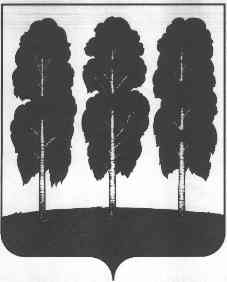 АДМИНИСТРАЦИЯ БЕРЕЗОВСКОГО РАЙОНАХАНТЫ-МАНСИЙСКОГО АВТОНОМНОГО ОКРУГА - ЮГРЫРАСПОРЯЖЕНИЕот 30.10.2020                                                                                                     № 794-рпгт. БерезовоО прогнозе социально-экономического развития Березовского района на 2021 год и на плановый период 2022 и 2023 годов и о признании утратившими силу некоторых муниципальных нормативных правовых актов администрации Березовского районаВ соответствии с Федеральным Законом от 28 июня 2014 года № 172-ФЗ «О стратегическом планировании в Российской Федерации», Законом Ханты-Мансийского автономного округа – Югры от 20 июля 2007 года № 99-оз «Об отдельных вопросах организации и осуществления бюджетного процесса в Ханты-Мансийском автономном округе – Югре», постановлением администрации Березовского района от 14 сентября 2016 года № 697 «Об утверждении Порядка разработки, корректировки, осуществления мониторинга и контроля реализации прогноза социально-экономического развития Березовского района на среднесрочный период»:1.	Одобрить прогноз социально-экономического развития Березовского района на 2021 год и на плановый период 2022 и 2023 годов согласно приложению к настоящему распоряжению. 2.	Комитету по финансам администрации Березовского района (С.В. Ушарова) считать исходным базовый вариант прогноза социально-экономического развития Березовского района на 2021 год и на плановый период 2022 и 2023 годов при формировании проекта решения Думы Березовского района о бюджете Березовского района на 2021 год.3. Признать утратившими силу распоряжения администрации Березовского района:- от 10.11.2016 № 654-р «О прогнозе социально-экономического развития Березовского района на 2017 год и на плановый период 2018-2019 годов»;района от 04.09.2018 № 537-р «О прогнозе социально-экономического развития Березовского района на 2019 год и на плановый период до 2024 года».3. Разместить настоящее распоряжение на официальном веб-сайте органов местного самоуправления Березовского района.4. Настоящее распоряжение вступает в силу после его подписания.5.	Контроль за исполнением настоящего распоряжения возложить на заместителя главы Березовского района, председателя Комитета по финансам С.В. Ушарову.Глава района                                                                                                  В.И. ФоминПриложениек распоряжению администрации Березовского районаот 30.10.2020 № 794-рПрогноз социально-экономического развития Березовского района на 2021 год и на плановый период 2022 и 2023 годовПояснительная запискак прогнозу социально-экономического развития Березовского районана 2021 год и на плановый период 2022 и 2023 годовПрогноз социально-экономического развития Березовского района на 2021 год и плановый период 2022 и 2023 годов, как одна из составных частей показателей прогноза Ханты-Мансийского автономного округа – Югры, разработан исходя из приоритетов и задач:- намеченных в Указах и посланиях Президента Российской Федерации Федеральному Собранию, с учетом санитарно эпидемиологического состояния и тенденций развития Российской экономики;- послания Губернатора Ханты-Мансийского автономного округа – Югры;-	Стратегии социально-экономического развития Ханты-Мансийского автономного округа – Югры до 2030 года;- Стратегии социально-экономического развития Березовского района до 2030 года (далее – Стратегия – 2030).Исходной базой для разработки прогноза социально-экономического развития Березовского района на очередной финансовый год и плановый период стали:тенденции социально-экономического развития района, сложившиеся по итогам 2018 и 2019 годов и оценки показателей 2020 года;сценарные условия социально-экономического развития Российской Федерации на очередной финансовый год и плановый период;информация органов местного самоуправления Березовского района, предприятий и организаций, осуществляющих деятельность на территории района, территориального органа федеральной службы государственной статистики, Пенсионного Фонда Российской Федерации, Фонда социального страхования Российской Федерации по Ханты-Мансийскому автономному округу – Югре.Общая оценка социально-экономической ситуациив Березовском районе за 2019 годПоказатели итогов социально-экономического развития Березовского района сформированы на основе анализа экономической ситуации 2019 года, отражающие повышение уровня жизни населения, что отражает эффективность проводимой социальной и экономической политики на территории района.Главным приоритетом социально-экономической и бюджетной политики муниципального образования являлось исполнение поручений, определенных Указами Президента Российской Федерации от 7 мая 2012 года, в том числе по модернизации и реконструкции объектов жилищно-коммунального комплекса, наращиванию темпов жилищного строительства, ускорению сроков завершения строительства объектов социального назначения.Таблица 1Основные показатели развития экономики в 2019 годуВ 2019 году на территории района зафиксирована активизация:- строительной деятельности. Зафиксирован рост объемов выполненных работ и оказанных услуг собственными силами по виду деятельности «Строительство» на 7,37%, и составил 551,20 млн. рублей к величине 2018 года в сопоставимых ценах;- по виду промышленной деятельности «водоснабжение; водоотведение, организация сбора и утилизации отходов, деятельность по ликвидации загрязнений» - на 1,71% (в сопоставимых ценах).В 2019 году отмечен рост уровня жизни населения.Среднедушевые денежные доходы населения увеличились на 4,26% к уровню 2018 года, и достигли 39 597,83 рублей, при этом доля потребительских расходов составила 56,74%, или 22 468,47 рублей (на душу населения в месяц).Среднемесячная заработная плата одного работающего по крупным и средним предприятиям района превысила уровень 2018 года на 8,07%, и зафиксирована в сумме 78 671,00 рублей.Средний размер дохода неработающего пенсионера составил 22 729,00 рублей, увеличившись по сравнению с прошлым годом на 3,01%, превысив в 1,9 раза бюджет прожиточного минимума пенсионера в Ханты-Мансийском автономном округе – Югре.Численность экономически активного населения района по состоянию на 01.01.2020 составила 12 261 человек или 55% от общей численности постоянного населения района, в том числе доля занятых граждан в экономике составила 96,73%. Уровень зарегистрированной безработицы снизился с 3,28% до 3,10% от численности экономически активного населения района.В 2019 году наблюдается замедление темпов снижения среднегодовой численности населения с 1,6% до 1,05%, которая составила 22 206 человек.Основными влияющими факторами являются: - превышение показателей рождаемости над показателями смертности на 8,1%;- замедление миграционного оттока граждан. Впервые, на территории района зафиксирован наименьший уровень миграционного сальдо за последние 15 лет (-99) человек, снижение на 77,85% или на 348 чел. к уровню 2018 года, что свидетельствует о финансово-экономическом и криминогенном благополучии территории Березовского района.  Наблюдается стабильный рост количества многодетных семей, который обусловлен принимаемыми мерами государственной и муниципальной социальной поддержки. На 01 января 2020 года численность многодетных семей увеличилась на 4,07%, и составила 640 семей (на 01.01.2019 – 615).В 2019 году общий оборот  производства по предприятиям и организациям Березовского района (без учета объемов производства субъектов малого предпринимательства) составил 4 223,80 млн. рублей или 80,42% к уровню 2018 года. Снижение объемов связано с замедлением темпов производства предприятиями нефтегазового комплекса и обрабатывающей промышленности территории.Объем отгруженных товаров по крупным и средним предприятиям Березовского района составил 1 916,90 млн. рублей в сопоставимых ценах или 65,15% к уровню 2018 года. В 2019 году отмечено снижение объемов производства в следующих сферах:«добыча полезных ископаемых» – на 30% и составила 1 244,50 млн. руб. Замедление темпов добычи связано с освоением новых георазработок предприятием нефтегазового комплекса. В отчетном 2019 году данная сфера занимает лидирующую позицию в структуре промышленного оборота предприятий и организаций Березовского района, и включает такие виды деятельности, как: добыча газа природного, добыча гравия, песка и т.д.«обрабатывающая промышленность» - в 2 раза, составив 362,20 млн. рублей в сопоставимых ценах к уровню 2018 года. Снижение объемов обусловлено остановкой деятельности ведущего предприятия ОАО «Сибирская рыба». Обрабатывающие производства включают: производство пищевых продуктов, производство изделий из кожи, издательскую и полиграфическую деятельность, текстильное, швейное производство и другие. 3.«обеспечение электрической энергией, газом и паром (кондиционирование воздуха)» – на 23,62% (в сопоставимых ценах). Снижение показателя связано с созданием новых муниципальных тепловырабатывающих организаций, относящихся к категории малых предприятий, не подлежащих статистическому обследованию и учету показателей.Улучшили жилищные условия 103 семьи. Ввод жилья составил 6 435,80 кв.м. или 80,36% к уровню 2018 года. Снижение темпов жилищного строительства связано с высокими  инвестиционными рисками, что обусловлено географической удаленностью территории и сложной транспортной доступностью.Основными сдерживающими факторами социально-экономического развития территории, по-прежнему являются:островная изолированность, неразвитость дорожной инфраструктуры, отсутствие централизованного электроснабжения на большей части территории, отсутствие крупных промышленных предприятий по переработке полезных ископаемых и древесины, устаревшее оборудование, дефицит квалифицированных кадров, значительные издержки на доставку топлива, и как результат удорожание и невысокая конкурентоспособность продукции местного производства.Приостановлено развитие горнопромышленного комплекса, который охватывает обширную территорию в административных границах Уральского федерального округа, и предполагает создание уникального индустриально-инфраструктурного комплекса, обеспечивающего развитие, модернизацию и использование имеющегося потенциала промышленности на базе освоения природно-сырьевых ресурсов Приполярного и Полярного Урала, строительства ключевых элементов опорной транспортной и энергетической инфраструктуры.Основные приоритетные направления социально-экономического развития Березовского района на 2021 − 2023 годыКлючевые направления социально-экономического развития района содержатся в государственных и муниципальных программах, включающих национальные проекты, определенные Указами Президента Российской Федерации. Долгосрочные задачи и пути их решения нашли отражение в Стратегии до 2030 года.Основные приоритетные направления социально-экономического развития района:повышение эффективности использования всех имеющихся ресурсов, определение приоритетов в расходовании средств с учетом их влияния на долгосрочный экономический рост;обеспечение макроэкономической стабильности, включая сбалансированность бюджета; создание благоприятной инвестиционной среды и повышение инвестиционной привлекательности;развитие малого и среднего предпринимательства, как условия устойчивого экономического роста и одновременно как фактора обеспечения социальной стабильности путем усиления мер государственной и муниципальной поддержки;реализация механизмов поддержки СОНКО и социального предпринимательства;создание современной инфраструктуры района, ввод объектов социальной сферы района;улучшение жилищных условий населения;предоставление населению качественных и доступных государственных и муниципальных услуг; адресный подход к оказанию социальной поддержки;улучшение качества услуг жилищно-коммунального комплекса, оптимизация затрат на жилищно-коммунальные услуги путем своевременного ремонта и строительства;создание условий для развития агропромышленного комплекса, туристической деятельности;обеспечение для населения района безопасного состояния окружающей среды;улучшение демографической ситуации в районе;повышение эффективности и открытости власти.Основным инструментом достижения запланированных в прогнозе результатов является система муниципальных программ. Эффективность реализации комплекса мер по социально-экономическому развитию, запланированного на среднесрочную перспективу органами местного самоуправления, хозяйствующими субъектами, будет выражена в увеличении среднегодовых темпов:- среднемесячной заработной платы на 2,28%;- среднедушевых денежных доходов населения на 4,28%;- среднего размера пенсий пенсионерам на 5,50%.Прогноз социально-экономического развития Березовского района на плановый период 2021 – 2023 годовПрогноз социально-экономического развития Березовского района на очередной финансовый год и плановый период разработан с учетом неблагоприятных эпидемиологических факторов, сложившихся в мировом сообществе. Введенные карантинные меры, привели к существенному снижению деловой активности, отражающей общий спад темпов экономического развития на территории Российской Федерации, региона и территории в целом. В соответствии со сценарными условиями Министерства экономического развития Российской Федерации прогноз сформирован на вариативной основе в составе двух вариантов – вариант 1 (консервативный), вариант 2 (базовый):- консервативный – основан на предпосылке о менее благоприятной санитарно-эпидемиологической ситуации, затяжном восстановлении мировой экономики и структурном замедлении темпов ее роста в среднесрочной перспективе из-за последствий распространения новой коронавирусной инфекции;- базовый -  описывает наиболее вероятный сценарий развития российской экономики с учетом ожидаемых внешних условий и принимаемых мер экономической политики, включая реализацию Общенационального плана действий, обеспечивающих восстановление занятости доходов населения, рост экономики и долгосрочные структурные изменения в экономике.Ожидаемая скорость оживления экономической активности по всем направлениям будет определяться мерами карантийных ограничений. При этом существенным риском для восстановления экономики остается «вторая волна» эпидемии.  В период пандемии будет продолжена поддержка предпринимательства  путем реализации пакетов антикризисных мер, направленных на снижение текущих издержек бизнеса. Одной из главных задач является сохранение доходов населения, как работающего, так и временно оставшегося без работы, семей с детьми и создание стимулов для сохранения занятости.Меры социальной поддержки и поддержки бизнеса позволят ограничить высвобождение части рабочей силы, снижение реальных доходов населения.Базовый вариант прогноза предлагается использовать для разработки параметров бюджета муниципального образования на 2021 – 2023 годы.Промышленное производствоПоказатели среднесрочного прогноза социально-экономического развития Березовского района на 2021 – 2023 годы, в том числе в сфере промышленного производства сформированы в соответствии с задачами Стратегии – 2030 и с учетом санитарно-эпидемиологической ситуации, связанной распространением новой коронавирусной инфекции. Таблица 2Структура промышленного производства(в процентах)Таблица 3Динамика темпов промышленного производствапо основным видам деятельности(в процентах)Прогноз отраслевых изменений сформирован под влиянием эпидемиологического неблагополучия с ожиданием спада объемов в базовых отраслях экономики района.Прогноз промышленности сформированы с учетом внутренних и внешних факторов, отражающих развитие экономики района по базовому сценарию, определен от 99,92% до 104,41% в 2023 году, достигнет в денежном выражении 2 053,70 млн. рублей. Анализ структуры производства Березовского района производится в разрезе четырех основных отраслей по 26 промышленным предприятиям, в том числе:Добыча полезных ископаемых.В 2019 году в структуре промышленного производства Березовского района доминирует сфера по добыче полезных ископаемых в общем объеме отгруженной продукции. С 2017 года доля производства переместилась с 7,37% до 64,92%, в связи с активизацией деятельности нефтегазового комплекса и сохранит лидирующие позиции до 2023 года. Основными газодобывающими (газоперерабатывающими) предприятиями являются: Пунгинское ЛПУ МГ ООО «Газпром трансгаз Югорск», Уральское ЛПУ МГ ООО «Газпром трансгаз Югорск», Сосьвинское ЛПУ МГ ООО «Газпром трансгаз Югорск» и АО «НОВАТЭК» на Сысконсыньинском участке недр.С 2018 года ОАО «Газпром» продолжена работа по расширению Пунгинского подземного хранилища природного газа в п. Светлый, ведется строительство второго пускового этапа. Прогноз развития сферы до 2023 года отражает увеличение добычи полезных ископаемых от 1 095,18 до 1 363,22 млн. куб. м., что обусловлено созданием нового предприятия АО «НОВАТЭК-ПУР», которым ведутся работы по разработке и эксплуатации новых скважин. Обрабатывающие производства.Доля обрабатывающих производств, с учетом изменения видовой структуры сократится и будет занимать менее 10% от общего объема промышленного производства территории в связи с закрытием основного предприятия по переработке рыбопродукции. В прогнозном периоде секторы обрабатывающего производства, ориентированы только на внутренний потребительский спрос. В целом по отрасли, общий объем прогнозируется от 100,00% до 102,00%, и составит 155,64 млн. рублей, в том числе:2.1. В пищевой промышленности. Пищевая промышленность района представлена предприятиями по рыбодобыче, рыбообработке, которые осуществляют реализацию готовой рыбопродукции населению, а также предприятиями выпускающими хлеб, хлебобулочные и кондитерские изделия.2.1.1. Вылов и переработка рыбы. Рыбное хозяйство в экономике района играет важную роль в качестве поставщика пищевой, кормовой продукции, сырья и полуфабрикатов для пищевой промышленности. При этом, прежде всего рыбная отрасль рассматривается как источник обеспечения населения продуктами питания.Рыбохозяйственный водный фонд района представлен р. Обь и Северная Сосьва, ее притоками и озерами, в которых обитают около 20 видов промысловых рыб – сиговые (нельма, пелядь), частиковые (язь, плотва, карась), налим, щука, окунь и др.С целью развития отрасли, на территории района осуществляются работы по возобновлению поголовья молоди рыбы на базе Ванзетурской соровой системы. Ежегодно, проводятся работы по зарыблению - запуску личинок пеляди, сиг-пыжьяна и муксуна в Ванзетурский рыбопитомник в количестве от 50 до 70 млн. штук. Сотрудниками ФГБНУ «Госрыбцентр» осуществляется проверка, подсчет и взвешивание выращенной молоди. Оценка выживаемости мальков от 70% до 80%. В 2019 году выращено 35,955 млн. штук молоди, из них: 3,217 млн. муксуна, 1,919 млн. шт. сиг-пыжьяна, пеляди – 30,819 млн. шт.  Воспроизводство молоди определяет будущие темпы производства прогнозных периодов рыбной отрасли.В 2019 году по данным мониторинга отдела государственного контроля, надзора, охраны водных биологических ресурсов и среды их обитания по Ханты-Мансийскому автономному округу – Югре на территории Березовского района вылов рыбы осуществляло 11 рыбодобывающих организаций, общий объем добычи водных биологических ресурсов увеличился в 2,2 раза и достиг 877,66 тонн, что обусловлено погодно-климатическими условиями и увеличением квот для организации промышленного рыболовства на реках автономного округа.Наибольший объем вылова приходится на предприятие НРО «Рахтынья» - 45,28% или 397,43 тонн.Прогноз 2021 – 2023 годов обусловлен плановым объемом вылова рыбы и достигнет 100,04% до 100,08%, или 880,0 тонн (2018 год – 398,24 тонн).В 2019 году проведена работа по внесению изменений в Правила рыболовства с целью изменения сроков вылова водных биологических ресурсов на территории Березовского района в весенний период времени. В 2021 году запланировано выполнить аналогичную исследовательскую работу для осеннего периода лова. Географическое расположение территории определяет высокий рыбопромысловый потенциал. 2.1.2. Производство хлеба и хлебобулочных изделий. Выпуск хлебной продукции на территории Березовского района осуществляют 13 производителей (16 пекарен) различной формы собственности. К категории крупных и средних относятся: Березовское поселковое потребительское общество (пгт. Березово), потребительское общество Сосьвинский Рыбкооп (п. Сосьва) и ДООО «Хлеб» (пгт. Игрим). 	В 2019 году выработано и реализовано через розничную сеть хлеба, хлебобулочных изделий – 842,70 тонн, что ниже значения 2018 года на 2,99%. Кондитерских изделий произведено 13,2 тн.Основные причины снижения производства – сокращение потребления хлебной продукции за счет широкого ассортимента продовольственных товаров и увеличение объемов ввоза хлебной продукции из Тюменской, Свердловской областей. Прогноз объемов производства выпуска хлеба и хлебобулочных изделий до 2023 года имеет не значительный рост на 0,07%, в натуральном выражении до 844,10 тонн, что обусловлено расширением ассортимента производимой хлебной продукции.Сдерживающими факторами развития данного вида производства, являются сложная транспортная схема доставки и рост стоимости сырья, а также завоз широкого ассортимента хлеба и хлебобулочной продукции из других территорий.2.2. Производство изделий из кожи представлено пошивом обуви из меха оленя. Единственным предприятием, осуществляющим данный вид деятельности, является АО «Саранпаульская оленеводческая компания» путем организации надомного труда. В отчетном году зафиксирован рост производства готовой продукции на 9,41% и достиг 93 пары (2018 год – 85 пар).  Развитие производства связано с высокой себестоимостью специфичной обуви и отсутствием высококвалифицированных специалистов. 2.3. Издательская и полиграфическая деятельность на территории района осуществляется МАУ «Березовский Медиацентр», деятельность которого направлена на издательское производство и выпуск газеты. Объем производства напрямую зависит от внутреннего потребительского спроса. Прогноз выпуска:- газет увеличится от 100,4% до 101,19% к 2023 году и достигнет 512 тыс. условных листов;- бланочной продукции от 102% до 105,66% к 2023 году и составит 112 тыс. условных листов.2.4. Производство продукции сельского хозяйства. В соответствии с данными органов статистики объем производства сельскохозяйственной продукции  на территории Березовского района в 2018, 2019 годах превышает стопроцентный уровень и ориентирован только на внутреннее потребление.По оценкам, данная сфера наименее подвержена экономическим последствиям пандемии. Достижению положительных результатов в среднесрочном периоде будет способствовать сохранение мер государственной поддержки сельхозпредприятий и объединение мелкотоварных хозяйств в потребительские или производственные кооперативы. На территории пгт. Игрим в рамках грантовой поддержки с участием собственных средств осуществляется реализация инвестиционных проектов:- запуск линии по производству, переработке и упаковке молока (глава КФХ Родионов М.А.), ввод в эксплуатацию осуществлен в 2019 году (в настоящее время приостановлен);- по строительству комплекса для разведения крупного рогатого скота (КФХ Шахова Н.Н.), ожидаемый срок ввода 2020 год;- строительство птицеводческого комплекса по производству мяса цыплят-бройлеров и куриных яиц (КФХ глава Билая М.Н.), ожидаемый срок ввода 2020 год.Одним из перспективных направлений развития сферы агропромышленного комплекса является добыча и переработка рыбы - сырца. В 2019 году принято решение о запуске приоритетного проекта «Создание производства по переработке водных биологических ресурсов Березовского, Белоярского, Кандинский, Ханты-Мансийский, Октябрьского районов автономного округа и г. Ханты-Мансийска». Проект направлен на организацию производства по глубокой переработке водных биологических ресурсов на территории пгт. Березово с использованием производственной инфраструктуры. Осуществляется разработка стратегии развития, включающая кооперационные цепочки взаимодействия с рыбопромышленными предприятиями отрасли, инвестиционную программу, потребность в мерах поддержки и оценку бюджетных эффектов автономного округа. В прогнозный период будет продолжена поддержка традиционных отраслей: оленеводства, рыбной отрасли, заготовка и переработка дикоросов.	В связи со сложными природно-климатическими условиями, слаборазвитой транспортной инфраструктурой и высокой стоимостью энергоносителей, с целью интенсификации развития агропромышленного сектора Березовского района, необходима более широкая поддержка сельскохозяйственных производителей района, со стороны государства и Ханты-Мансийского автономного округа – Югры.3. Обеспечение электрической энергией, газом и паром; кондиционирование воздуха.Доля данного сектора в структуре производства занимает более 12%. Прогнозный период характеризуется наращиванием объемов выработки энергоресурсов и к 2023 году составит 448,49 млн. рублей (2019 год – 231,90 млн. рублей). Энергетический сектор территории состоит из централизованной и децентрализованной зон электрогенерации, которые обслуживают АО «ЮРЭСК» и АО «Юграэнерго» соответственно. Выработку электроэнергии на территории района осуществляют 9 электростанций. Централизованным электроснабжением обеспечены 9 населенных пунктов Березовского района: пгт. Березово, д. Пугоры, д. Деминская, пгт. Игрим, п. Светлый, п. Ванзетур, д. Шайтанка, с. Теги, п. Устрем, в которых проживают более 72% населения или 16 тыс. человек. Присоединение всех населенных пунктов к «большой энергетике» позволит ликвидировать ресурсную зависимость от завоза горюче-смазочных материалов, снизит себестоимость электроэнергии, повысит уровень и качество жизни населения, создаст предпосылки для развития местной промышленности.В прогнозный период будет продолжена работа по модернизации и строительству энергосетевого комплекса в децентрализованной зоне на территории Березовского района, что позволит обеспечить надежность электроснабжения потребителей, снизить потери электроэнергии. В рамках инвестиционной программы АО «Юграэнерго» в 2019 году:- внедрен новый инновационный проект – завершено строительство двух солнечных электростанций в Березовском районе, мощностью 60 кВт. (децентрализованная зона). Бюджетный эффект от установки современного энергоэффективного оборудования составит до 1 млн. рублей в год. Срок окупаемости проекта 7 лет;- выполнено техприсоединение детского сада в с. Саранпауль;- установлены приборы учета электрической энергии (внедрение АИИС УЭ) д.Кимкъясуй.В 2020 году АО «Юрэск» в рамках инвестиционной программы продолжили работу по строительству:- ЛЭП 0,4 кВ для электроснабжения жилых домов в пгт. Игрим, пгт. Березово;- КТП 6/0,4 кВ, ЛЭП 6 кВ для электроснабжения туристическо-этнографического комплекса «Сорни-Сэй» в пгт. Березово (заключен договор на разработку проектной документации) и крестьянско-фермерского хозяйства в пгт. Игрим.В 2019 году  заключены пять энергосервисных контрактов на выполнение мероприятий, направленных на энергосбережение и повышение эффективности использования энергетических ресурсов при эксплуатации объектов в образовательных и спортивных организациях Березовского района (Березовская средняя школа, Игримская школа № 1, спортивная школа «Виктория») и модернизации уличного освещения с ПАО «Ростелеком в пгт. Березово, ООО «ЕЭС – Гарант» в с. Саранпауль.Ежегодный незначительный рост объемов производства и потребления электрической энергии в натуральном выражении (более 75 млн. кВт.ч) обуславливает прогноз выработки от 0,03% до 0,08%, что связано с увеличением расходов на производственные нужды, а также вводом в эксплуатацию новых объектов социального назначения.Основными предприятиями, осуществляющими выработку тепловой энергии являются: МУП «Теплосети Березово», МУП «Теплосети Игрим», МУП «Теплосети Саранпауль» и три предприятия ЛПУ МГ ООО «Газпром трансгаз Югорск».На территории района из 20 котельных, 6 котельных работают на угле каменном, 14 на природном газе. Ежегодно, общий объем производства тепловой энергии составляет более 200 тыс. Гкал. Объем прогнозного периода сформирован с учетом ввода объектов промышленного и социального назначения. Одной из ключевых проблем сферы коммунального хозяйства является устаревшее, технически несовершенное эксплуатируемое оборудование,   экономически необоснованный тариф на услуги, не покрывающие затрат на топливно-энергетические ресурсы, и как результат – убыточность предприятий коммунального хозяйства. 4. Водоснабжение, водоотведение, организация сбора и утилизации отходов, деятельность по ликвидации загрязнений.В рамках реализации новой системы обращения с твердыми коммунальными отходами в 2019 году выполнено обустройство 106 контейнерных площадок для временного накопления ТКО, приобретено 579 контейнеров для накопления ТКО в пгт. Березово, пгт. Игрим, с. Саранпауль.Прогноз доли сектора превысит четырехпроцентный	 уровень. Объем производства составит от 98,20% до 98,55% или 86,35 млн. рублей.В 2019 году в Территориальную схему обращения с отходами в Ханты-Мансийском автономном округе – Югре включено строительство межмуниципального полигона для населенных пунктов Березовского и Октябрьского районов в черте автомобильной дороги.Производственные предприятия Березовского района отражены на карте промышленности Югры, с целью продвижения инвестиционного и промышленного потенциала территории, консолидации информации о состоянии отраслей, информирования потенциальных инвесторов. 2. ИнвестицииПовышение инвестиционной привлекательности Березовского района,  формирование благоприятного инвестиционного климата являются первоочередными задачами органов местного самоуправления, определенными Стратегией социально-экономического развития Березовского района до 2030 года. В 2019 году объем инвестиций в основной капитал за счет всех источников финансирования составил 1 378,95 млн. рублей или 93,47% в сопоставимых ценах к уровню 2018 года.Оценка показателя 2020 года превысит уровень 2019 года на 7,65% и достигнет 1 567,56 млн. рублей. Наибольший объем инвестиционных вливаний (66,83%) будет обеспечен участием  частных инвестиций.Приросту инвестиций будут способствовать меры, реализуемые Правительством автономного округа, муниципальным образованием по активизации предпринимательской и инвестиционной деятельности. С целью стимулирования инвестиционной активности на территории Березовского района, и поддержки перспективных инвестиционных проектов, реализация которых будет в полной мере отвечать приоритетам и целям, определенным в Стратегии социально-экономического развития Березовского района на среднесрочный и долгосрочный период, разработана нормативно-правовая база, на официальном сайте Березовского района www.berezovo.ru действует раздел «Инвестиционная деятельность», где размещена информация об инвестиционных предложениях, проектах, инвестиционных площадках, об институтах развития поддержки предпринимательства и другая необходимая информация.Установлены меры поддержки инвесторов, такие как: предоставление субсидий в рамках действующих муниципальных программ, предоставление земельных участков в аренду без проведения процедуры торгов, предоставление в аренду земельных участков с применением понижающего коэффициента для субъектов предпринимательской деятельности.Увеличение инвестиций в основной капитал в 2021 – 2023 годах будет определяться возможностью наращивания частных инвестиционных вливаний, оптимизируя бюджетные инвестиции.Среднесрочный прогноз инвестиционных поступлений сформирован с учетом планов строительного комплекса за счет средств областной программы «Сотрудничество», государственной программы Ханты-Мансийского  автономного округа – Югры: «Адресная инвестиционная программа Ханты-Мансийского автономного округа – Югры на 2020 год и на плановый период 2021 – 2022 годов», а так же планов реализация проектов за счет внебюджетных источников – денежных средств предприятий, в том числе:1. Для развития транспортной инфраструктуры Березовского района будет продолжена работа по проведению проектно-изыскательских работ для строительства автомобильной дороги пгт. Приобъе – пгт. Игрим;2. в 2020 году запланировано завершение строительства авторечвокзала в пгт. Березово.Транспортные проекты являются платформой, вокруг которой будет развиваться экономика района. Строительство дорог в рамках государственного частного партнерства обеспечит благоприятные условия для дальнейшего развития промышленных кластеров, таких как, производство строительных материалов в с. Саранпауль и Оторьинского угольного кластера.	 2. В прогнозный период запланирована работа по развитию современной социальной инфраструктуры, инвестиционные вливания будут направлены на строительство и подготовку к строительству объектов социальной сферы - образовательно-культурных комплексов в д. Хулимсунт и с. Теги, школы в п. Приполярный и пгт. Березово, детских садов в пгт. Игрим, с. Няксимволь, пристроя к интернату в п. Сосьва.На территории Березовского района компанией ООО «Сеть» выполнены работы по строительству магистральной волоконно-оптической линии связи (далее - ВОЛС), с целью охвата большого количества населенных пунктов Березовского района, включая с. Няксимволь, с. Ломбовож, п. Сосьва, с. Саранпауль. Для решения вопроса о повышении скорости и качества интернет – выполнено строительство ВОЛС в пгт. Березово, п. Ванзетур, д. Шайтанка. В населенных пунктах д. Деминская, п. Устрем, д. Пугоры и с. Теги выполнены работы по установке оборудования для увеличения мощности. Развитие и модернизация жилищно-коммунального хозяйства района осуществляется за счет:4.1.бюджетных средств – запланировано проведение расширения, реконструкции канализационных очистных сооружений мощностью до 2000 куб.м./сут и реконструкции котельной на 6 МВт в пгт. Березово, строительство блочно-модульной котельной тепловой мощностью 18 МВт с заменой участка тепловой сети в пгт. Игрим;4.2. с привлечением внебюджетных источников – средств предприятий, в том числе:- акционерное общество «Юграэнерго». С целью повышения надежности и качества электроснабжения в рамках инвестиционной программы продолжается реализация проектов по строительству (реконструкции) дизельных электростанции и сетей электроснабжения в населенных пунктах Сосьва, Саранпауль, Няксимволь, Анеева и Сартынья;- АО «ЮРЭСК». Запланирована реализация проектов по строительству сетей электроснабжения жилищного строительства, социальных объектов, туристическо-этнографического комплекса «Сорни-Сей» в пгт. Березово, водоочистных сооружений в п. Светлый, строительство базы электрических сетей в пгт. Березово, пгт. Игриме, с. Теги, д. Шайтанка и п. Ванзетур;- АО «Югра – Экология». В целях развитие системы обращения с отходами производства и потребления в Березовском районе в период с 2021 по 2024 годы запланировано строительство комплекса обезвреживания полного цикла ТКО для пгт. Березово.  5. В сфере добычи полезных ископаемых запланировано:5.1. ОАО «Газпром»: - продолжение реализации масштабного проекта по расширению Пунгинского подземного хранилища газа в п. Светлый (второй пусковой этап);- строительство газовой автозаправочной станции (производственного назначения), строительство новых вертикальных скважин на месторождениях Деминское и Березовское, в том числе обустройство данных месторождений (строительство подъездных путей);5.2. АО «Новатэк-Пур» - проект по разведке и добыче полезных ископаемых на Сысконсыньинском участке недр. В прогнозный период запланировано строительство установки комплексной поработили газа.В прогнозном периоде продолжится активная работа по повышению инвестиционной привлекательности, способствующей развитию существующих производств и привлечению новых инвесторов на территорию Березовского района.На фоне оптимизации бюджетных инвестиционных расходов, в прогнозный период 2021 – 2023 годов, необходимо направить усилия на наращивание частных инвестиций в основной капитал.3. СтроительствоПрогноз отрасли на территории Березовского района сформирован с учетом программ с отражением строительства, реконструкции и подготовки к строительству объектов за счет средств бюджетов Ханты-Мансийского автономного округа – Югры, Березовского района и внебюджетных источников. В отчетном 2019 году, зафиксирован рост объемов выполненных работ и оказанных услуг собственными силами по виду деятельности «Строительство» на 7,36% и составил 551,20 млн. рублей к величине 2018 года в сопоставимых ценах.В отчетном 2019 году завершено строительство объектов:- детский сад в с. Саранпауль на 60 мест;- две сетевые солнечные электростанции в с. Няксимволь.В 2020 году выполнено строительство пожарного водоема в с. Теги. В условиях пандемии наблюдается замедление темпов работ в строительной отрасли, что обусловлено территориальной доступностью и маломобильностью населения в период санитарно-эпидемиологических ограничений. Несмотря на негативное влияние карантинных мер, отрицательных экономических последствий в 2020 году будет выполнено:1. проведение кадастровых работ для осуществления ввода в эксплуатацию инженерных сетей к многоквартирным жилым домам по ул. Молодёжная, д. 15, 17 в пгт. Березово и по ул. Транспортная д.33 в пгт. Игрим;2. завершение реставрационных работ на объекте культурного наследия «Мост деревянный на ряжах через овраг Култычный» и реконструкции здания поселковой больницы под детский сад в с. Няксимволь на 40 мест;3. реконструкция (и расширение) канализационных очистных сооружений до 2000 куб.м./сут., котельной на 6 МВт в пгт. Березово ул. Аэропорт, 6 «А» – утверждено задание на проектирование, заключен контракт;4. строительство блочно-модульной котельной тепловой мощностью 18 МВт с заменой участка тепловой сети в пгт. Игрим;В прогнозном периоде будет продолжено:Строительство и подготовка к строительству:- детского сада в пгт. Игрим на 200 мест;- образовательно-культурных комплексов в д. Хулимсунт (школа на 140 учащихся) и в с. Теги (школа на 100 учащихся);- общеобразовательных школ в пгт. Березово на 700 мест, в п. Приполярный на 160 мест, в п. Сосьва пристрой к зданию интерната;- физкультурно-оздоровительных плавательных бассейнов в пгт. Игрим, в п. Приполярный, д. Хулимсунт;Стратегией социально-экономического развития Березовского района до  2030 года одним из основных приоритетов определено повышение уровня доступности жилья для населения и его качество, отвечающее современным нормам энергоэффективности.В отчетном году введено жилья общей площади 6 435,80 кв.м., или 80,10% к уровню 2018 года, в том числе: 5 многоквартирных жилых домов общей площадью 3 000,00 кв. м, 28 индивидуальных жилых домов – 3 435,80 кв.м.   В 2020 году планируемый ввод жилья в эксплуатацию составит 7,2 тыс. кв.м. По оценке, общий жилищный фонд муниципального образования Березовского района за счет реализации жилищных программ имеет не высокую, но устойчивую тенденцию роста, в 2019 году его прирост составил 0,75% и достиг 717,9 тыс. кв. м. В среднесрочном прогнозном периоде, при ежегодном объеме ввода жилья около 7,00 тыс. кв. м, жилищный фонд (с учетом выбытия жилых площадей) должен превысить 720,00 тыс. кв.м. Несмотря на ежегодный ввод жилых помещений, доля ветхого и аварийного жилья в общем объеме жилищного фонда снижается медленно. В 2019 году снесено 1,2 тыс. кв.м. непригодного жилья, в том числе по причине ветхости – 1,1 тыс. кв.м., по причине аварийности – 0,10 тыс. кв.м. В 2019 году, за счет различных мер поддержки улучшили жилищные условия 103 семьи или 13,1% от общего количества граждан состоящих на учете в качестве нуждающихся (2018 год – 13% соответственно).В прогнозном периоде будет продолжено переселение граждан из непригодного жилья, а также реализован комплекс мер, направленный на решение задач по ликвидации аварийного жилищного фонда, ежегодно до 1,4 тыс. кв.м;К наиболее важным показателям, позволяющим оценить уровень социального развития территории, характеризующим качество жизни населения, относятся обеспеченность жилищной площадью в среднем на одного человека и уровень благоустроенности жилищного фонда.В 2019 году общая площадь жилья, приходящаяся в среднем на 1 жителя района составила 32,4 кв.м (2018 год – 32,9 кв.м). Сохранив темпы жилищного строительства, к 2023 году обеспеченность населения жильем возрастет до 33 кв.м (средняя учетная норма площади жилого помещения 18 кв. м на человека).В общей площади, введенных в 2019 году в эксплуатацию жилых домов 84,25% занимает индивидуальная собственность, что обусловлено активизацией населения в строительстве жилья за счет собственных средств и привлечения кредитных ресурсов. В соответствии с Указом Президента Российской Федерации «О мерах по обеспечению граждан Российской Федерации доступным и комфортным жильем и повышению качества жилищно-коммунальных услуг» от 07 мая 2012 года № 600 поставлена задача по увеличению объемов ввода жилья, в том числе жилья эконом-класса, с целью перехода к решению жилищного вопроса для более широких категорий граждан – молодых семей, работников социальной сферы, врачей, учителей.Основным инструментом достижения показателей прогнозного периода являются:федеральная целевая программа «Обеспечение доступным и комфортным жильем и коммунальными услугами граждан Российской Федерации», государственная программа Ханты-Мансийского автономного округа – Югры «Развитие жилищной сферы», «Адресная программа Ханты-Мансийского автономного округа – Югры по переселению граждан из аварийного жилищного фонда на 2019-2025 годы», муниципальные программы «Развитие жилищной сферы в Березовском районе», «Социальная поддержка жителей Березовского района», «Адресная программа Березовского района по переселению граждан из аварийного жилищного фонда на 2019 – 2022 годы».В 2020 году завершается строительство жилого комплекса «Парковый» (блокированные 4 одноэтажных жилых дома) в п. Ванзетур;В 2018 – 2019 годах по результатам проведенных аукционов предоставлено 22 земельных участка под строительство многоквартирных жилых домов за счет частных инвесторов.В прогнозный период с 2021 - 2023 годы будет продолжена подготовка к строительству и строительство:- 5 многоквартирных жилых домов в пгт. Березово;- 6 двухквартирных домов в с. Теги;- 3 многоквартирных жилых дома в п. Сосьва;- 2 многоквартирных жилых дома в с. Саранпауль;- 1 многоквартирный жилой дом в д. Хулимсунт;- 1 многоквартирный жилой дом в п. Приполярный;- 1 многоквартирный жилой дом в с. Ломбовож;- общежития в п. Светлый на 75 мест.Во исполнение Указа Президента Российской Федерации от 07 мая 2012 года № 600 будет продолжена реализация мер по улучшению жилищных условий многодетных семей. Всего на территории Березовского района для индивидуального жилищного строительства планируется безвозмездно предоставить 12 земельных участков многодетным семьям. Предусмотрена альтернативная бесплатному предоставлению в собственность земельных участков мера государственной поддержки многодетных семей в виде предоставления им социальной выплаты на приобретение жилых помещений, реализация которой позволит улучшить жилищные условия многодетных семей. В 2020 году 2 семьям, имеющим детей-инвалидов, предоставлены социальные выплаты на общую сумму 1600,00 тысяч рублей. (2019 год – 1 семья).В рамках реализации национального проекта и муниципальных программ будет продолжена реализация мероприятий, направленных на развитие инициативного бюджетирования при формировании городской среды, благоустройстве дворовых территорий населенных пунктов Березовского района.4. Транспорт и связь4.1. ТранспортПандемия коронавирусной инфекции внесла свои коррективы практически во все области и сферы коммерческой деятельности, и транспортные перевозки не стали исключением. Состояние и уровень развития транспортной инфраструктуры Березовского района по прежнему являются определяющими факторами развития экономики территории. В условиях значительной удаленности от основной полосы расселения Урала и Западной Сибири огромную роль для развития района играет уровень развития транспортного комплекса, который представлен воздушным, водным, автомобильным транспортом. Перевозки носят ярко выраженный сезонный характер. Единственный вид транспорта, осуществляющий перевозки круглогодично – авиационный, который в свою очередь является самым затратным как для населения, так и для бюджета района.Данная транспортная схема сложилась из-за отсутствия в Березовском районе круглогодичных автомобильных дорог с твердым покрытием между населенными пунктами, муниципальными образованиями и железнодорожных путей. Березовский район отнесен к отдаленным и труднодоступным территориям Югры.Динамика показателей по организации пассажирских перевозокмежду поселениями в границах Березовского районаВ 2019 году:объем перевезенных пассажиров между поселениями в границах Березовского района, увеличился на 0,1% и составил 28 585 человек;объем субсидии на возмещение недополученных доходов по перевозке пассажиров по всем видам транспорта уменьшился на 26%, и составил 137 459,3 тыс. рублей. В 2020 году в период всеобщей самоизоляции зафиксирован спад транспортной загруженности, снижение объемов перевозок в грузовом и пассажирском сегменте. В прогнозный период, по мере выхода из режима ограничений, объем транспортных перевозок достигнет докризисного состояния.	Рельефные особенности, климатические условия, удаленность от федеральных трасс, некомпактность проживания населения, являются основной проблемой транспортной доступности территории, и как следствие сдерживание развития экономики территории.Общая протяженность автомобильных дорог общего пользования на территории Березовского района составляет 233,40 км, в том числе с твердым покрытием 161,90 км.Созданный в муниципальном образовании «дорожный фонд» позволит обеспечить дорожное хозяйство надежным источником финансирования обновления и развития сети автомобильных дорог.В рамках реализации мероприятий муниципальных программ, направленных на развитие транспортной системы в 2019 году выполнено:- ремонт взлетной посадочной полосы;- проектирование улицы Воеводской (520 м.);- закуп и установка светофора по ул. Дуркина в пгт. Березово;- асфальтирование автомобильных дорог, общей протяженностью 1 715 метров, в том числе по улицам: Ленина (246 м.), ул. Быстрицкого (220 м.), ул. Сенькина (75 м.), переулка Веселый (265 м.), ул. Шмидта (534 м.), ул. Пушкина (220 м.), ул. Разведчиков (155 м.);- в с. Теги - ул. Мира (200 м.), ул. Таежная (450 м.) и ул. Новая (350 м.);- в пгт. Игрим - ул. Кооперативная (700 м.);- в п. Сосьва - ул. Грибная, Озерная, Ягодная (1 950 м.).Приобретено модульное здание для ожидания пассажиров на вертолетной площадке в п. Приполярный.В 2020 году:- проведены ремонтные работы автомобильных дорог общей протяженностью 2 192 метра стоимостью 91 297,7 тысяч рублей, в том числе в:пгт. Игрим – по ул. Кооперативная (847 м.);пгт. Березово – по ул. Чкалова (140 м.), ул. Кедровая (280 м.), дорожное полотно до территории нового кладбища (700 м.), ул. Собянина (225 м.).- выполнена подготовка технического задания и локально-сметного расчета на выполнение работ по ремонту дороги ул. Чкалова в пгт. Березово;- произведена поставка горизонтальных резервуаров (РГС-50), вагон-модуля и топливного оборудования на вертолетную площадку сп. Саранпауль. Монтаж запланирован на 2021 год.В прогнозном периоде по муниципальной программе «Современная транспортная система Березовского района» запланировано строительство автодороги по улице Воеводская в пгт. Березово.За счет средств ОАО «Газпром» на территории Березовского района в сельских поселениях Светлый, Хулимсунт, Приполярный выполнено строительство 3 газонаполнительных автозаправочных станций.В сегодняшних условиях одним из основных элементов развития деловой активности является реализация таких крупных долгосрочных проектов, как строительство автомобильных круглогодичных дорог.В рамках областной программы «Сотрудничество» в 2020 году запланировано завершение: 1.	подготовки разрешительных документов для строительства автомобильной дороги пгт. Приобье – пгт. Игрим;2. завершение строительства авторечвокзала в пгт. Березово. Данный объект позволит улучшить качество обслуживания и увеличить ассортимент предоставляемых услуг не только жителям Березовского района, но и соседнего Ямало-Ненецкого автономного округа. В долгосрочной перспективе планируется реализация инвестиционных проектов с использованием механизмов государственно-частного партнерства, в рамках которых на территории Березовского района планируется строительство автомобильной дороги «пгт. Березово – пгт. Игрим».В условиях бюджетных ограничений, для развития транспортной инфраструктуры это является единственным инструментом, в связи с высокой капиталоемкостью проектов.Обеспечение опережающего развития транспортной отрасли по отношению к другим отраслям экономики постепенно будет влиять на снижение инфраструктурных ограничений и увеличение мобильности населения, что позволит создать условия для экономического роста, повышения доступности и качества транспортных услуг.4.2. СвязьВ период распространения пандемии наблюдается повышение спроса на информационно-коммуникационные виды связи. Прогноз отраслевого развития будет достаточно стабильным и уверенным, направленным на повышение качества и расширение спектра предоставляемых услуг.На территории насчитывается 8 компаний, оказывающих услуги электросвязи, основным из которых является ПАО «Ростелеком». Монтированная емкость телефонных станций в отчетном периоде составляет 7 единиц на 6 240 номеров (в среднем 1 номер на 3 человека), из них задействовано 3 001 номер или 48,09% от общего монтированного объема.В районе осуществляют деятельность операторы телефонной связи:В 2019 году 17 населенных пунктов Березовского района обеспечены сетью Интернет, через различные способы интернет − соединения. В населенных пунктах района установлено 33 таксофона ПАО «Ростелеком» (универсальная услуга связи), в том числе для вызова служб экстренной помощи.В населенных пунктах: д. Ясунт, д. Хурумпауль, д. Сартынья, д. Кимкъясуй, д. Нерохи, д. Усть-Манья связь осуществляется посредством таксофонов.Обеспечены спутниковыми телефонами населенные пункты: Сартынья, Кимкъясуй, Ломбовож.  	В 2020 году в Березовском районе была продолжена планомерная работа по развитию инфраструктуры широкополосного доступа на всей территории, в том числе в труднодоступных и отдаленных населенных пунктах.По состоянию на 01.10.2020 к волоконной оптической линии связи подключены:В рамках федерального проекта «Информационная инфраструктура» национальной программы «Цифровая экономика Российской Федерации» компанией ООО «Сеть» выполнены работы по подключению к сети Интернет социально-значимых объектов Ханты-Мансийского автономного округа – Югры, в том числе населенные пункты: пгт. Березово, п. Ванзетур, с. Ломбовож, с. Теги, д. Шайтанка, д. Щекурья, с. Няксимволь, п. Сосьва, с. Саранпауль. Завершение работ по прокладке и подключению к волоконно-оптической линии связи населенных пунктов д. Анеева и д. Кимкьясуй запланировано до 30.09.2021.В прогнозном периоде ожидается устойчивое развитие данного сектора экономики.Цифровое телевидение:На территории Березовского района Федеральное государственное унитарное предприятие «Российская телевизионная и радиовещательная сеть» (РТРС) ведет эфирную наземную цифровую трансляцию 20 общероссийских обязательных общедоступных теле и радиоканалов в формате DVB-T2 — второе поколение наземного эфирного стандарта.9 цифровых радиотелевизионных станций ФГУП «РТРС» (20 программ) на территории Березовского района транслирует цифровое вещание в формате DVB-T2 в постоянном режиме в населенных пунктах: пгт. Березово, пгт. Игрим, п. Ванзетур, п. Светлый, п. Сосьва, д. Хулимсунт, с. Саранпауль, п. Приполярный, с. Няксимволь. Охват домохозяйств 94%.В июне 2019 года прекращено вещание аналогового телевидения, за исключением региональных телеканалов, не входящие в состав мультиплексов. Специалистами администраций городских, сельских поселений района, волонтерами оказана помощь в настройке приставок населению.Согласно Приказа Минкомсвязи России от 26.12.2019 года № 908 «О внесении изменений в приказ Министерства цифрового развития, связи и массовых коммуникаций Российской Федерации от 05.03.2019 № 81 «Об утверждении Перечня населенных пунктов, расположенных вне зоны охвата сетью эфирной цифровой наземной трансляции обязательных общедоступных телеканалов и (или) радиоканалов, с указанием для каждого населенного пункта перечня операторов обязательных общедоступных телеканалов и (или) радиоканалов, оказывающих услуги связи для целей телевизионного вещания и (или) радиовещания с использованием сетей спутникового телерадиовещания в таких населенных пунктах» в перечень вошли 10 населенных пунктов Березовского района: д. Верхненильдина, д. Кимкьясуй, с. Ломбовож, д. Нерохи, д. Сартынья, с. Теги, п. Устрем, д. Усть-Манья, д. Хурумпауль и д. Ясунт.Потребительский рынокВ условиях пандемических ограничений наблюдается снижение потребительского спроса, наибольшее падение более выражено в сфере услуг, где карантинные меры снимаются поэтапно. Общий оборот потребительского рынка 2020 года не превысит сто процентный уровень. Будущий период сформирован с учетом прогнозных оценок эпидемиологов и ожидаемым уровнем индекса  потребительских цен на товары и услуги, который составит 3,5% (декабрь 2019 года – 3,0%). ТорговляПотребительский рынок оказывает существенное влияние на поддержание экономики территории.Оборот розничной торговли предприятий Березовского района в 2019 году составил 4 293,31 млн. рублей, или 96,51% к уровню 2018 года в сопоставимых ценах. Оценка товарооборота 2020 года определена в сумме 4 092,04 млн. рублей или 92,18% в сопоставимых ценах, что обусловлено неблагоприятной эпидемиологической обстановкой. Снижение розничного товарооборота образовалось как следствие ограничительных мер, связанной с распространением коронавирусной инфекции. Для сохранения финансовой устойчивости предприятий, осуществляющих розничную торговлю продовольственными и непродовольственными товарами, минимизированы издержки, снижены запасы продукции, изменены графики работы, активизирована работа онлайн-рынков потребительских товаров.Для активации и сохранения потребительского спроса предприятия торговли и хозяйствующие субъекты переведены в режим онлайн-продаж - доставка товаров, продуктов, распространение рекламы через онлайн-сервисы. Прогнозный период характеризуется не высокой потребительской активностью, которая связана с восстановлением товарного спроса и предложения, с подключением эффекта «отложенного спроса», когда потребитель направляет усилия на массовое приобретение непродовольственной группы товаров ввиду открытия магазинов.  Общий объем розничного товарооборота достигнет 4 129,60 млн. рублей к 2023 году.Определяющими факторами в прогнозном периоде, которые будут оказывать влияние на развитие рынка потребительских услуг, по-прежнему останутся платежеспособный спрос населения района, ценовая политика предприятий и учреждений, оказывающих услуги и инфляционные процессы экономики.Основной объем товарооборота сконцентрирован в городских поселениях Березово и Игрим.В районе действуют разные по размеру, по формам собственности и формату предприятия торговли. По состоянию на 01.01.2020 количество торговых объектов увеличилось на 4 единицы, и составило 369, из них – 199 магазинов, 140 предприятий мелкорозничной торговой сети, 30 нестационарных торговых объектов с общей торговой площадью 17,44 тыс. кв. м.Основным критерием оценки доступности товаров для населения и удовлетворения спроса, является достижение норматива минимальной обеспеченности населения площадью торговых объектов. Сохранена сеть потребительской кооперации, доля которой составляет 8,54% (17 магазинов) от общего количества магазинов района, что позволяет обслуживать малочисленные, труднодоступные, национальные населенные пункты. На территории района для хозяйствующих субъектов действуют меры поддержки - перенос сроков сдачи отчетности по налогам и взносам, мораторий на проведение проверок, освобождение и отсрочки по штрафам, продление сроков аренды муниципального имущества (торговых площадей).В прогнозный период последствия пандемии окажут влияние на формирование новых рыночных направлений и позволят переосмыслить свои позиции на рынке товаров, работ, услуг.Общественное питание		Общественное питание как одна из составляющих сферы услуг наиболее подвержена ограничительным мерам. На территории района зарегистрировано 27 общедоступных предприятий общественного питания с количеством посадочных мест – 1 058. Обеспеченность населения посадочными местами в предприятиях общепита общедоступной сети на 01 января 2020 года составляет 40 мест на 1000 жителей.	С учетом сложившейся эпидемиологической ситуации, связанной с распространением коронавирусной инфекции, оценка объема общественного питания 2020 года скорректирована до 297,43 млн. руб., которая составит лишь 90,94% к уровню 2019 года в сопоставимых ценах (2019 год - 313,90 млн. рублей), на душу населения - 14,14 тыс. рублей (рост на 9,36%).Введение карантинных мер способствовало развитию новых форм обслуживания:- «доставка на дом», «под заказ», «на вынос»;- развитие мобильных приложений, рекламной продукции.   	  Восстановление потребительского спроса напрямую зависит от снятия ограничительных мер и запретов, сектор характеризуется устойчивым уровнем экономической активности, благодаря стабильному спросу на продукты питания, гибкости по отношению к ассортиментной и ценовой политике. Прогнозный период отражает восстановительную динамику производственных оборотов от 97,01% до 97,05% по базовому варианту.5.2. Платные услугиСфера услуг максимально подверглась бизнес-риску, связанному с введением ограничений. В числе перечня услуг, понесших наибольшие потери – общепит, спорт, гостиницы, косметология, транспорт, парикмахерские, медицинские, бытовые услуги, услуги развлекательного характера и т.д.Вынужденный простой существенно повлиял на снижение общего оборота по платным услугам, который сократится с 103,71% до 96,34% и составит 1 437,81 млн. руб. в 2020 году.С целью сохранения устойчивого положения на территории Березовского района приняты меры социальной поддержки, поддержки бизнеса, что позволит создать траекторию восстановительного характера данной сферы в рамках от 96,55% до 96,63% в сопоставимых ценах по базовому варианту прогноза.По состоянию на 01.01.2020 количество организаций по обслуживанию населения составило 93 единицы (01.01.2019 – 89 единиц).Платные услуги территории на 100% представлены микро-бизнесом – гибким, предприимчивым, умеющим быстро реагировать на конъюнктуру потребительского спроса, путем перехода или активизации перехода на удаленный формат работы, являющийся наименее затратным и наиболее безопасным способом в условиях пандемии – услуги такси (в части доставки товаров), курьерские, связи, платные образовательные услуги, реклама и реализация товаров через мобильные приложения.После окончания карантина большая часть людей, «распробовавших» онлайн-покупки, продолжат приобретать товары через интернет. При этом бизнес, ранее мало уделявший внимание онлайн-технологиям, вынужден перестраиваться в ускоренном режиме.6. Уровень жизни населенияПандемия значительно повлияла на экономическое состояние и уровень доходности населения.В настоящее время сохранение уровня жизни населения рассматривается как важнейший фактор оценки эффективности социально-экономической политики, определяющим моментом в степени удовлетворения материальных, социальных потребностей населения. Формирование доходов и их распределение, а также оценка воздействия фаз экономических циклов (подъема, кризиса, депрессии и оживления) влияют на изменение объема, структуры доходов и расходов населения района.Наибольшую долю учтенных доходов работающего населения составляют заработная плата и выплаты социального характера – 71,58% в общей сумме доходов населения. По информации Управления Федеральной службы государственной статистики, по итогам 2019 года номинальная начисленная среднемесячная заработная плата увеличилась на 8,07% к уровню 2018 года и достигла 78 671,00 рублей. Среднегодовой прирост прогнозного периода запланирован в размере 2,28%, который напрямую зависит от структурных особенностей работающего населения территории. Следует отметить, что наибольшую долю занятых в экономике района (более 60%) занимают работники бюджетной сферы: государственное управление, образование, социальное обеспечение здравоохранение, культура, спорт), что обеспечивает стабильность денежных выплаты и финансовое благополучие граждан не только в период санитарного неблагополучия. Для неработающего населения главным источником доходов являются социальные трансферты (пенсии, пособия, социальная помощь), которые составляют 27,68% в общей сумме доходов населения.Принятием антикризисных мер Правительством Российской Федерации и Ханты-Мансийского автономного округа - Югры в связи с распространением коронавирусной инфекции - выплаты семьям с детьми, на детей безработных родителей, повышенное пособие и увеличенный срок выплат при потере работы, кредитные и ипотечные каникулы, доплаты медработникам, мораторий на начисление неустойки за коммунальные долги, продление субсидий на оплату услуг ЖКХ, обеспечивается социальная защита населения, следовательно - сохранение уровня доходов граждан, имеющих ограничительный режим жизни и деятельности. По-прежнему сохраняются существенные различия в оплате труда по видам экономической деятельности.Наиболее высокий уровень заработной платы сосредоточен в отраслях: административная деятельность и сопутствующие дополнительные услуги – 128 630,00 рублей, транспортировка и хранение – 113 444,00 рубля, добыча полезных ископаемых – 105 578,00 рублей, финансовая и страховая деятельность – 90 549,00 рублей. Наиболее низкий уровень среднемесячной заработной платы наблюдается по деятельности в области строительства – 36 885,00 рублей, деятельность по операциям с недвижимым имуществом – 41 704,00 рубля.В соответствии с нормами пенсионного законодательства, обеспечивается защита интересов пожилого населения, предусмотренная гарантированными выплатами пенсий и назначений пенсионного характера, социальными пакетами и т.д.По оценке 2020 года средний размер пенсии составит 23 890,00 рублей, прогнозный период запланирован в размере от 25 157,00 рублей до 28 053,00 рубля, увеличиваясь ежегодно в среднем на 5,50%. Численность получателей пенсий (всех категорий) по состоянию на 01.01.2020 – 8 304 человека, что составляет 37,46% от численности постоянного населения района (на 01 января 2020 года - 22 166 чел.).Динамика денежные доходов населения докризисного периода предопределила общий уровень среднедушевых доходов граждан, который сохранит положительный тренд в прогнозные годы, показатель увеличится с 42 902,41 рубля до 46 830,02 рубля, среднегодовой прирост составит 4,28%. Изменение структуры денежных доходов населения в среднесрочном периоде не ожидается.Денежные расходы населения, их состав и динамика в значительной мере определяют уровень жизни. Расходование денег - это экономический, и социальный процесс, который связан с удовлетворением материальных и духовных благ людей, а также с формированием личных сбережений.Основная часть денежных средств населения направлена на потребительские расходы (покупка товаров, оплата услуг и общественное питание), объем которых увеличится на 3,44% к уровню 2020 года и достиг 6 050,58 млн. рублей.В связи с введением ограничительных мер и запретов в период режима самоизоляции, оценка показателя 2020 года снизится на 223,30 млн. рублей или 3,69%, что обусловлено снижением покупательского спроса (приобретение продовольственных и промышленных товаров первой необходимости, медикаментов, снижение расходов населения в сферах общественного питания и услуг).Среднегодовые расходы населения спрогнозированы с ростом 3,07%, и составит в 2021 году - 9 083,37 млн. рублей, в 2023 году - 9 741,44 млн. рублей по базовому варианту, которые будут определяться мерами снятия карантийных ограничений.В 2019 году потребительские расходы составили 71,40% от общего объема денежных расходов. Удельный вес обязательных платежей и разнообразных взносов (налоги, сборы и иные обязательные взносы) составили 15,35%, сбережения граждан (вклады на счетах граждан, расходы на приобретение недвижимости, изменения задолженности по кредитам и прочее) сложились в размере 13,25 % от общей суммы расходов. По мере роста уровня среднедушевых доходов населения изменение структуры расходов на прогнозный период не планируется.Реальные располагаемые денежные доходы населения являются прямым показателем качества жизни, отражают ресурсы домохозяйств, направляемые на удовлетворение необходимых нужд.   Реальные располагаемые денежные доходы населения как экономическая величина выражается в процентном соотношении по отношению к предыдущему году, и в 2019 году возросли с 98,46% до 98,77%. Учитывая факторы восстановительного характера, прогнозный период запланирован со среднегодовым приростом 1,18% и составит от 101,12% до 101,24%, предполагая наличие благоприятной санитарно-эпидемиологической ситуации на территории района.Стратегической целью повышения уровня жизни населения в Березовском районе, тем более в период неблагоприятной эпидемиологической ситуации, является устойчивое улучшение благосостояния, повышение уровня доходов и качества жизни.7. Труд и занятостьТрудовые ресурсы, их качество, создание условий для сохранения и повышения уровня занятости населения во многом предопределяют социально-экономическое развитие Березовского района.Оценка динамики показателей в сфере труда Березовского района в 2020 году и на прогнозный период будет формироваться под воздействием демографического фактора, спроса и предложения работодателей на рабочую силу. Следует отметить, что в связи с распространением коронавирусной инфекции и введением ограничительных мероприятий (карантина) ситуация на рынке труда претерпит существенные изменения.Трудоспособное население - часть населения, способная полноценно участвовать в трудовом процессе. По информации Федеральной службы государственной статистики численность населения района в трудоспособном возрасте на 01.01.2019 составила 12,072 тыс. человек или 54,27% от численности населения района. Рост показателя на 01.01.2020 увеличился на 158 человек, и составил 12,230 тыс. человек в связи с введением новой методики определения возрастных групп населения, которая увеличила границы трудоспособного возраста: женщин от 54 до 55 лет, мужчин от 59 до 60 лет. На прогнозный период показатель определен от 12,192 тыс. человек до 12,133 тыс. человек, по причине миграционного оттока населения.Среднегодовая численность занятых в экономике (лица занятые экономической деятельностью) в 2019 году составила 11,899 тыс. человек, снизилась к уровню прошлого периода на 0,12 % или 14 человек. По оценке 2020 года показатель определен со снижением на 12 человек за счет отрицательного сальдо трудовой миграции. В прогнозный период показатель запланирован с увеличением от 11,889 до 11,900 тыс. человек в связи с восстановлением стабильности на рынке труда.Статистические органы систематически изучают и предоставляют информацию о распределении численности занятых по видам экономической деятельности.Из общей среднегодовой численности занятых лиц района в отчетном периоде большая доля работающих на крупных и средних предприятиях, не относящихся к субъектам малого и среднего предпринимательства, сосредоточена в отраслях: транспортировка и хранение – 26,53%, образование – 23,61%, здравоохранение и предоставление социальных услуг – 13,78%, государственное управление и обеспечение военной безопасности, социальное обеспечение – 12,62%. В прогнозном периоде планируется сохранение сложившейся структуры занятого в экономике населения района.В целях сохранения позитивной динамики на рынке труда района действует муниципальная программа «Поддержка занятости населения в Березовском районе», цель программы - обеспечение гарантий, предусмотренных Законом Российской Федерации «О занятости населения в Российской Федерации». Создание условий для оперативного удовлетворения потребностей граждан в свободном выборе рода деятельности с различным режимом труда, и с учетом половозрастных и иных особенностей граждан. Объем финансовых средств, направленный на реализацию политики в сфере занятости населения, запланированный в 2019 году составил 5,2 млн. рублей.Безработица - это социальное явление экономического характера, когда население экономически активного возраста не имели в последнее время работы, занимались ее поиском, были готовы приступить к ней.	Численность безработных граждан изменялась в течение 2019 года по причине сокращения кадров на предприятиях и организациях района, сезонной незанятости, снятия с учета безработных граждан в связи с окончанием периода выплаты пособия, а также по мере временного трудоустройства безработных граждан в рамках программ активной политики занятости и стабилизации ситуации на рынке труда.	По состоянию на 01 января 2020 года численность безработных граждан зарегистрированных в службе занятости населения района составила 362 человека, по сравнению с аналогичным периодом прошлого года показатель снизился на 42 человека или на 10,40%.Численность безработных граждан с июня текущего года резко увеличилась, и достигла максимального значения за последние годы на фоне пандемии коронавируса.В связи с реализацией мер, направленных на поддержку безработных граждан, в период распространения инфекции, введены новые временные правила регистрации безработных лиц в целях поиска подходящей работы: дистанционная регистрация граждан (без личного посещения центра занятости населения), увеличение размера пособия по безработице гражданам и их детям в возрасте до 18 лет (размер пособия по безработице в июне-августе 2020 года увеличен пропорционально количеству таких детей из расчета 3000 рублей за каждого ребенка).Оценка численности безработных граждан района на начало 2021 года спрогнозирована в количестве 705 человек с учетом ухудшения ситуации в результате распространения коронавирусной инфекции и принятых ограничительных мер. На прогнозный период по базовому варианту показатель определен с положительной динамикой от 701 до 683 человек в связи с улучшением эпидемиологической ситуации на территории района.Уровень зарегистрированной безработицы в 2019 году снизился с 3,28% до 3,10% от экономически активного населения района, оценка показателя в 2020 году запланирована с учетом неблагоприятной эпидемиологической обстановки в размере 5,60%. В прогнозном периоде ожидаемый уровень безработицы определен с положительной динамикой от 5,57% до 5,43 % по базовому варианту, предполагая улучшение ситуации на фоне пандемии.В отчетном периоде коэффициент напряженности составил 3,5 человека на 1 свободное рабочее место (на 01.01.2019 – 4,6 человека), имеется 125 вакансий (в том числе для трудоустройства несовершеннолетних граждан). По оценке 2020 года показатель определен на уровне 6,1 человека, на прогнозный период по базовому варианту запланирован со снижением от 5,9 до 5,5 человека на 1 вакансию в 2023 году, что является положительным фактором.Несмотря на проводимую работу, санитарно-эпидемиологическое неблагополучие населения, по-прежнему, характерной чертой рынка труда Березовского района является квалификационное несоответствие спроса и предложения рабочей силы. Распределение потребности по приоритетным профессионально-квалификационным группам отражает тенденции развития рынка труда, сопровождающиеся потребностью в привлечении квалифицированных рабочих кадров. Для решения данной проблемы Центром занятости населения будет продолжена работа по профессиональной подготовке, переподготовке безработных граждан по рабочим профессиям. При этом развитие новых форм занятости, создание новых рабочих мест расширят возможности для занятости молодежи, эффективного использования потенциала пожилых людей, желающих продолжить трудовую деятельность, стимулирования занятости женщин, имеющих детей, также создаст дополнительные условия для интеграции в трудовую деятельность лиц с ограниченными возможностями здоровья.Таким образом, социально-демографические проблемы и проблемы использования трудовых ресурсов обусловлены сложившейся спецификой социального развития района и уровнем подготовки профессиональных кадров. Меры, предпринимаемые администрацией Березовского района, КУ Ханты-Мансийского автономного округа – Югры «Березовский центр занятости населения» а также мероприятия активной политики занятости, как проводимые ранее, так и в дальнейшем, будет способствовать стабилизации рынка труда и обеспечению занятости трудоспособного населения.8. ДемографияСтратегической целью демографической политики Березовского района является постепенная стабилизация численности населения и формирование предпосылок последующего демографического роста, за счет мероприятий, направленных на укрепление здоровья и оптимизации миграционных потоков.Организационное и правовое обеспечение мероприятий по стабилизации демографической политики Березовского района базируется в соответствии с муниципальной программой «Социальная поддержка жителей Березовского района», государственной программой Ханты-Мансийского автономного округа – Югры «Развитие здравоохранения».По информации Федеральной службы государственной статистики среднегодовая численность постоянного населения территории Березовского района в 2019 году составила 22 206 человек, уменьшившись по сравнению с соответствующим периодом прошлого года на 1,05%. Главная причина снижения - регулярный миграционный отток постоянного населения Березовского района, который имеет характерные возрастные и региональные особенности. По оценке 2020 года продолжится тенденция незначительного снижения численности постоянного населения района до 22 130 человек, по базовому варианту среднесрочного прогноза с 22 065 до 22 987 человек в 2023 году.Соотношение жителей городских и сельских поселений в границах Березовского района составляет 68% и 32% соответственно.Миграционные потоки оказывают прямое влияние на численность постоянного населения. Суммарная убыль населения района определяется отрицательным сальдо миграции. По информации Федеральной службы государственной статистики в 2019 году в Березовском районе зафиксирован наименьший уровень миграционного сальдо за последние 15 лет (-99) человек,  снизившись на 348 человек или на 77,85% к уровню 2018 года (-447 человек), что свидетельствует о финансово-экономическом и криминогенном благополучии территории Березовского района. По оценке 2020 года миграционная убыль населения района составит (-93), спрогнозирована с положительной динамикой от (-85) до (-59) человек в 2023 году.Главными причинами, влияющими на повышенную интенсивность миграционного оттока, являются реализация федеральной и окружной программ по переселению граждан из районов Крайнего Севера и приравненных к ним местностям, перемена места жительства, в связи с более выгодным трудоустройством, климатическими условиями, личные, семейные мотивы.По состоянию на 01 января 2020 года естественный прирост населения за отчетный период составил 19 человек, коэффициент естественного прироста населения 0,9 промилле на 1000 населения.В течение последних ряда лет в районе стабильно фиксировался естественный прирост населения. В 2019 году наблюдается снижение естественного прироста численности населения, которая связана социально-экономическими факторами - повышением общего уровня цен и тарифов на товары, работы, услуги на территории Российской Федерации, замедлением темпов роста доходов граждан и высоким уровнем закредитованности населения.Демографическая политика, направленная на улучшение репродуктивного здоровья населения, повышение уровня рождаемости, снижение преждевременной смертности, увеличение продолжительности жизни, активные меры, направленные на совершенствование организации медицинской помощи и повышение ее доступности, профилактику и диагностику социально значимых болезней, укрепление института семьи, позволяют прогнозировать увеличение показателя естественного прироста населения.По оценке 2020 года естественный прирост населения спрогнозирован в количестве 21 человека,  на прогнозный период показатель запланирован с положительной динамикой от 26 до 44 человек в 2023 году.Естественный прирост населения обусловлен увеличением рождаемости, что связано с реализацией ряда федеральных законов, направленных на улучшение материального положения женщин в период беременности и после рождения ребенка, поддержку многодетных семей, а также на защиту интересов семьи и детей. По оценке 2020 года коэффициент естественного прироста населения составит 0,95, на прогнозный период по базовому варианту запланирован от 1,18 до 2,00 на 1 000 человек населения.В целях определения приоритетов, очередности разработки и реализации конкретных мероприятий, направленных на улучшение (оздоровление) демографической ситуации и решения вопросов семейной политики на постоянной основе проводятся заседания Координационного совета Березовского района.Государственная поддержка в виде социальных пособий (в том числе семейных и материнских) будет способствовать активизации демографических процессов. По состоянию на 01.01.2020 численность многодетных семей увеличилась на 4,07% по сравнению прошлым периодом, и составила 640 семей. В Березовском районе на протяжении ряда лет наблюдается положительная динамика роста показателя, соответственно по аналогичным периодам: 2012 год – 401, 2013 год – 440, 2014 год – 487, 2015 – 504, 2016 год – 532, 2017 год – 599, 2018 – 615 семей.Основополагающим фактором, оказывающим влияние, как на естественное движение, так и на миграционные процессы, выступает половозрастная структура населения. На территории района сохраняется тенденция незначительного превышения численности женщин над численностью мужчин, так из общего количества населения на 01.01.2020 - 48% составляют мужчины, 52% – женщины. Кроме того, к положительным факторам, характеризующим социально-демографические процессы в районе, можно отнести стабильное превышение количества заключаемых браков над количеством расторжения брачных союзов. В отчетном периоде органами записи актов гражданского состояния зарегистрировано 127 браков (2018 год – 149), снижение составило 14,77%. Разводов зарегистрировано 107, по сравнению с прошлым годом показатель снизился на 5 случаев, 51,40% пар от общего количества расторжения браков разводятся в период от 1 года до 7 лет совместной жизни.Сбалансированное демографическое развитие Березовского района будет в определенной мере зависеть от успехов социально-экономического развития территории, возможностей регионального бюджета по финансированию мероприятий и программ развития социальной сферы. Именно четкая стратегия управления социально-демографическими процессами обеспечивает решение экономических и социальных задач развития района.Бюджет муниципального образованияВ основу прогноза консолидированного бюджета Березовского района до 2023 года заложены основные показатели базового варианта прогноза социально-экономического развития на очередной финансовый год и плановый период.Бюджетная политика района в прогнозном периоде будет ориентирована на адаптацию бюджета и бюджетного процесса к сложившимся макроэкономическим условиям с целью поддержания стабильности и устойчивости бюджетной системы района, обеспечение сбалансированности бюджета и бюджетов муниципальных образований района с учетом эффективного управления, имеющимися ресурсами в соответствии с действующим законодательством, основными направлениями налоговой и бюджетной политики Российской Федерации, а также законодательством Ханты-Мансийского автономного округа – Югры, Решением Думы Березовского района от 19.12.2019 № 490 «О бюджете Березовского района на 2020 год и плановый период 2021 и 2022 годов», иных правовых актов, регламентирующих процесс составления бюджета района.Прогноз бюджета Березовского района на очередной финансовый год и плановый период разработан с учетом неблагоприятных эпидемиологических факторов, сложившихся в связи с распространением коронавирусной инфекции.Прогнозирование доходной части консолидированного бюджета муниципального образования базировалось на максимальном приближении к реальной ситуации в экономике района, на анализе налоговых, неналоговых и безвозмездных поступлений.В отчетном периоде доходы бюджета Березовского района составили 4 213,73 млн. рублей, плановые назначения исполнены на 95,99%. По сравнению с прошлым периодом доходы бюджета увеличились на 10,22% за счет увеличения безвозмездных поступлений из бюджета Ханты-Мансийского автономного округа – Югры, роста налоговых и неналоговых доходов.Ожидаемая оценка исполнения доходной части бюджета района в 2020 году составит 4 366,14 млн. рублей, что выше отчетного года на 3,62%, за счет роста безвозмездных поступлений, на прогнозный период по базовому варианту показатель планируется от 3 884,89 млн. рублей до 3 901,08 млн. рублей в 2023 году.Налоговые и неналоговые доходы поступили в сумме 522,00 млн. рублей, рост к уровню прошлого года сложился в сумме 55,20 млн. рублей или на 11,83%, годовой план исполнен на 100,58%. Прогнозный период сформирован от 523,79 млн. рублей до 525,74 млн. рублей по базовому варианту в 2023 году.Наибольший удельный вес в налоговых доходах бюджета района занимает налог на доходы физических лиц (2019 год – 77,15%). В отчетном периоде налог поступил в сумме 356,46 млн. рублей, по сравнению с 2018 годом увеличение составило 10,04%. Ожидаемая оценка поступления НДФЛ в 2020 году увеличится на 2,74 %, и составит 366,23 млн. рублей за счет роста оплаты труда. На прогнозный период показатель запланирован от 369,43 млн. рублей до 377,62 млн. рублей.Как и прежде, высока зависимость бюджетного потенциала района от федеральной и региональной политики в сфере межбюджетных отношений.В отчетном периоде поступило безвозмездных поступлений (с учетом возвратов остатков межбюджетных трансфертов прошлых лет) в сумме 3 691,73 млн. рублей, рост к 2018 году на 335,58 млн. рублей или 10,0%, за счет увеличения переданных межбюджетных трансфертов из бюджета Ханты-Мансийского автономного округа – Югры в виде дотации на выравнивание бюджетной обеспеченности и субвенций на исполнение государственных полномочий. В структуре доходной части консолидированного бюджета района основная доля поступлений в 2020 году сформирована за счет безвозмездных поступлений (субсидий, субвенций, дотаций) в размере 3 846,06 млн. рублей или 88,09% от общих доходов консолидированного бюджета района (с учетом возврата остатков межбюджетных трансфертов, имеющих целевое назначение прошлых лет), которые увеличатся на 4,18%, в сравнении с 2019 годом. В прогнозном периоде показатель определен в объеме от 3 361,10 млн. рублей до 3 375,34 млн. рублей.В целях увеличения поступлений доходов в бюджет Березовского района, на прогнозный период запланирована работа в рамках плана мероприятий по мобилизации дополнительных доходов в консолидированный бюджет муниципального образования Березовский район.В 2019 году в Березовском районе реализовывалось 20 муниципальных программ, которые охватывают среднесрочные и долгосрочные приоритеты и направления политики в сферах образования, культуры, физической культуры и спорта, жилищно-коммунального хозяйства и благоустройства, социальной политики, национальной экономики, национальной безопасности и правоохранительной деятельности, в существенной степени определяющих качество жизни граждан, проживающих на территории Березовского района.Основными приоритетами бюджетной политики в области расходов в 2021 – 2023 годах являются обеспечение сбалансированности бюджетной системы района, выявление и использование резервов для достижения планируемых результатов, эффективное расходование бюджетных средств.Расходы консолидированного бюджета района составили 4 083,84 млн. рублей, выше прошлого года на 272,26 млн. рублей или 7,14%, что обусловлено ростом расходов в сфере образования, жилищно-коммунального хозяйства, физической культуры и спорта.  Установленные плановые показатели бюджета на 2019 год исполнены на 92,26%. Оценка расходов бюджета в 2020 году запланирована с ростом на 430,96 млн. рублей или 10,55%, и составят     4 514,80 млн. рублей.Увеличение расходов бюджета района в текущем году связано с неблагополучной эпидемиологической обстановкой в Березовском районе, в связи с распространением новой коронавирусной инфекции, вызванной COVID-19. Увеличились поступления денежных средств из бюджета Ханты-Мансийского автономного округа - Югры на реализацию комплекса мер, направленных на профилактику и устранение последствий инфекции в размере 19,3 млн. рублей, которые направлены на:приобретение средств индивидуальной защиты и дезинфицирующих средств;обеспечение неработающих граждан в возрасте 65 лет и старше, а также отдельных категорий граждан продуктовыми наборами;проведение мероприятий по дезинфекции общественных территорий, автодорог, автобусов, детских площадок, помещений и т.д.;обеспечение деятельности обсерватора (изолятора) и обеспечения горячим питанием изолированной группы на срок с 15 июля по 31 августа 2020 года на базе гостиницы «Полет»;поддержку малого и среднего предпринимательства (предоставление неотложных мер поддержки субъектам малого и среднего предпринимательства, осуществляющим деятельность в отраслях, пострадавших от распространения новой коронавирусной инфекции;выделение субсидий предприятиям жилищно-коммунального комплекса, имеющим недополученные доходы, вследствие снижения уровня оплаты за предоставленные потребителям услуги, вызванное сложной эпидемиологической ситуацией.Основными статьями расходов в отчетном периоде в общей сумме расходов являлись: «образование» - 43,06%, «жилищно-коммунальное хозяйство» - 20,24%, «общегосударственные вопросы» - 15,43%, «национальная экономика» - 8,12%. Большая часть расходов бюджета 2 230,68 млн. рублей или 57,49% направлена на финансирование социально-культурной сферы: образование, культура, социальная политика, физическая культура и спорт, здравоохранение.По оценке 2020 года объем данных расходов увеличится до 2 598,15 млн. рублей или на 16,47% к уровню 2019 года, на прогнозный период по базовому варианту показатель определен от 2 412,45 млн. рублей до 2 269,16 млн. рублей в 2023 году.Профицит консолидированного бюджета Березовского района за 2019 год составил 129,89 млн. рублей, что выше показателя прошлого года на 118,52 млн. рублей или в 11,4 раза. По оценке 2020 года дефицит бюджета составит (- 148,66) млн. рублей, на прогнозный период по базовому варианту дефицит бюджета запланирован от   (- 16,73) млн. рублей до (- 16,54) млн. рублейМуниципальный долг района образован, как разница между полученными и погашенными муниципальным образованием бюджетными кредитами на финансирование мероприятий по осуществлению досрочного завоза продукции (товаров) в районы и населенные пункты на территории Ханты-Мансийского автономного округа – Югры с ограниченными сроками завоза грузов из средств бюджета Ханты-Мансийского автономного округа – Югры на государственную финансовую поддержку досрочного завоза. В 2019 году муниципальный долг района составил 154,82 млн. рублей, в 2020 году показатель запланирован в размере 164,15 млн. рублей, в прогнозируемый период от 150,00 млн. рублей до 145,00 млн. рублей. Рост показателя в 2020 году на 6,03% обусловлен увеличением бюджетного кредита (рост цен на каменный уголь), полученного из бюджета Ханты-Мансийского автономного округа – Югры на финансирование мероприятий по осуществлению досрочного завоза топлива в навигацию 2020 года.Поскольку сохраняется высокая зависимость бюджета от финансовой помощи из вышестоящего бюджета, эффективность существующей системы межбюджетных трансфертов обуславливает состояние муниципальных финансов. При условии ограниченности бюджетных ресурсов, основными задачами органов местного самоуправления в части социально-экономического развития, становятся - изыскание внутренних резервов для увеличения доходов бюджета и принятие мер по эффективности использования бюджетных ресурсов.10. Социальная сфераВ период общей экономической напряженности все секторы испытывают трудности, однако прогноз отраслевых изменений социальной сферы Березовского района благоприятен. Политика прогнозного периода будет направлена не только на сохранение доли расходов бюджета для развития человеческого капитала, но и на формирование новых экономических моделей, которые будут способствовать устойчивому экономическому росту, развитию человеческого потенциала.Для развития социальных подходов, усиливающих экономическую динамику, станет продолжение реализации проектного управления, эффективность управленческих решений и привлечение в сферу оказания услуг социальной сферы негосударственных организаций (коммерческих, некоммерческих), в том числе социально-ориентированных некоммерческих организаций.Необходимо направить усилия на развитие социального предпринимательства. В целях повышения качества и доступности услуг в социальной сфере через расширение участия негосударственных организаций в предоставлении социальных услуг гражданам, распоряжением администрации Березовского района от 31 августа 2016 года № 451-р утвержден план мероприятий («дорожная карта») по поддержке доступа негосударственных организаций (коммерческих, некоммерческих) к предоставлению услуг в социальной сфере в Березовском районе на 2016 – 2020 годы (с изменениями). Реализация мероприятий «дорожной карты» позволяет привлекать дополнительные инвестиции за счет внебюджетных источников на решение социально значимых проблем.В прогнозном периоде в социальной сфере района будут продолжены преобразования, определенные в документах стратегического планирования Российской Федерации, Ханты-Мансийского автономного округа – Югры, Березовского района, в майских указах Президента Российской Федерации 2012 и 2018 годов, национальных проектах по развитию  образования, здравоохранения, культуры, демографии, физической культуре и спорту, в рамках государственных программ Ханты-Мансийского автономного округа – Югры и муниципальных программ Березовского района. 10.1. ОбразованиеПандемия затронула все направления образовательной деятельности на территории Березовского района, где осуществляют деятельность 27 образовательных организаций, в том числе 25 муниципальных и 2 государственные.Система образования Березовского района была переведена на использование максимальных возможностей обучения детей на дому путем использования дистанционных технологий. Усилия по пресечению распространения COVID-19 с помощью немедикаментозных вмешательств и профилактических мер, таких как социальное дистанцирование и самоизоляция, привели к повсеместному закрытию начальных, средних и коррекционной школ, а также среднего профессионального учебного заведения БУ «Игримский политехнический колледж».В 2020 году в связи с неблагоприятной эпидемиологической обстановкой, экзамены в форме ОГЭ отменены, аттестаты получили 312 выпускников (99,6% от общего числа выпускников 9-х классов).Экзамены в форме ЕГЭ сдавали 114 выпускников 11-х классов (67% от общего числа выпускников). Все выпускники успешно сдали экзамены. Аттестаты об освоении общеобразовательных программ среднего образования получили 170 выпускников, из них аттестаты с отличием - 15.Деятельность дошкольных образовательных учреждений была организована с учетом профессиональных графиков родителей жизнеобеспечивающих организаций, одиноко воспитывающих родителей и т.д., созданы специальные группы с обязательным применением санитарных норм Роспотребнадзора РФ.Основным инструментом достижения целей, поставленных Указом Президента Российской Федерации от 7 мая 2018 года № 204 «О национальных целях и стратегических задачах развития Российской Федерации на период до 2024 года» является муниципальная программа «Развитие образования в Березовском районе» (постановление администрации Березовского района от 08.11.2018 № 980), которая направлена на обеспечение доступности качественного образования, в том числе через организации негосударственного сектора в соответствии с требованиями инновационного развития экономики, современным потребностям общества и каждого жителя Березовского района.В среднесрочном периоде в рамках программы будут реализованы региональные проекты: успех каждого ребенка, цифровая образовательная среда, современная школа, поддержка семей, имеющих детей, социальная активность и учитель будущего.Проект «Современная школа» направлен на внедрение новых методов обучения, воспитания, образовательных технологий, повышение мотивации к обучению каждого ребенка, получение качественного современного образования.В ходе реализации проекта «Цифровая образовательная среда» все образовательные организации района обеспечены стабильным и скоростным интернет-соединением. Запланировано 100% внедрение единой цифровой образовательной платформы, обеспечивающей цифровизацию государственного управления сферой образования, повышение ее открытости, высокое качество и доступность образования всех видов и уровней.	Развитие кадрового потенциала общего образования будет решаться в соответствии с мероприятиями проекта «Учитель будущего», который внедряет новые системы учительского роста, обновление системы аттестации и повышения квалификации, и как результат формирование нового формата педагога – лидера инноваций в образовании, высококвалифицированного специалиста, ответственного за результаты обучения школьников.	Мероприятия проекта «Поддержка семей, имеющих детей» позволят оказать всем родителям информационно-просветительскую поддержку, оказание содействия в формировании индивидуальной образовательной траектории ребенка. 	В прогнозном периоде будет продолжена работа по дополнительному образованию и сопровождению талантливых детей, создавая условия для раскрытия способностей каждого ребенка. Работа в данном направлении носит системный характер. Тем не менее, на протяжении ряда лет не наблюдается существенного увеличения охвата учащихся общеобразовательных организаций олимпиадным движением. Необходимо изменение образовательного процесса традиционных общеобразовательных организаций, что позволит создать условия для более широкого проявления детских талантов в разных сферах деятельности. В процессе внедрения новых стандартов необходимо модернизировать работу общеобразовательных организаций, создав условия не только для проявления одаренности, но, в первую очередь, для ее развития в образовательной деятельности. Охват детей в возрасте 5-18 лет дополнительным образованием составляет лишь 56,1%. Благодаря «Сертификату дополнительного образования детей» в реализацию программ открытого образования будут активно включаться коммерческие и некоммерческие организации, осуществляющие образовательную деятельность. Прогноз показателя доведен до 80% к 2023 году.В 2020 году в рамках реализации проекта «Успех каждого ребенка» в 3-х организациях дополнительного образования на базе дошкольных образовательных организаций и общеобразовательных школ района планируется создание 526 новых мест дополнительного образования.На территории района сохраняется проблема предоставления услуг дополнительного образования детям в сельских поселениях района, где отсутствуют учреждения дополнительного образования.В прогнозном периоде в рамках муниципальной программы «Развитие образования в Березовском районе» будет выполнено строительство:- детского сада в пгт. Игрим;- образовательно-культурного комплекса в д. Хулимсунт (школа на 140 учащихся);- образовательно-культурного комплекса в с. Теги (школа на 100 учащихся);- школы п. Приполярный;-школы в пгт. Березово;-проведение реконструкции здания больницы в с. Няксимволь для размещения детского сада «Северяночка» на 35 мест и здания средней общеобразовательной школы в п. Ванзетур для размещения детского сада «Капелька» на 40 мест.10.2. ЗдравоохранениеВ период санитарно-эпидемиологического неблагополучия сфера здравоохранения является важнейшей отраслью, где и в дальнейшем будут реализовываться меры по обеспечению восстановления стабильности функционирования всех систем, более эффективному использованию финансово-материальных ресурсов.Политика в сфере здравоохранения будет определяться в соответствии с задачами, поставленными Президентом Российской Федерации в Указах от 07 мая 2012 года № 597 «О мероприятиях по реализации государственной социальной политики» и № 598 «О совершенствовании государственной политики в сфере здравоохранения», Федеральными законами «Об основах охраны здоровья граждан в Российской Федерации» и «Об обязательном медицинском страховании в Российской Федерации», планом мероприятий («дорожной картой») «Изменения в отраслях социальной сферы, направленные на повышение эффективности здравоохранения в Ханты-Мансийском автономном округе – Югре».Медицинскую помощь в районе оказывают 3 учреждения здравоохранения: 2 районные больницы в пгт. Игрим и пгт. Березово с филиалом БУ «Березовская районная больница» в с. Саранпауль, 1 окружное учреждение – противотуберкулезный диспансер в пгт. Березово, рассчитанный на 90 койко/мест., 6 ФАПов и 35 медицинских кабинетов образовательных учреждений.На территории района функционирует 2 отделения скорой медицинской помощи в пгт. Березово, пгт. Игрим, Центр медицины катастроф окружного подчинения в пгт. Березово.Важным фактором успешного функционирования отрасли остается информатизация. В прогнозном периоде в рамках государственной программы «Развитие здравоохранения» на территории Березовского района продолжится создание и развитие механизмов взаимодействия медицинских организаций на основе единой государственной информационной системы в сфере здравоохранения (единого цифрового контура). Реализация Регионального проекта единый цифровой контур позволит во всех медицинских организациях Ханты-Мансийского автономного округа – Югры, в том числе в Березовском районе внедрить медицинские информационные системы, соответствующие требованиям Минздрава Российской Федерации, создать единый цифровой архив медицинских изображений, лабораторных исследований и т.д. К 2023 году будет осуществлен переход к ведению медицинской документации в электронном виде с возможностью передачи электронной медицинской карты, справок и других медицинских документов в Личный кабинет пациента «Мое здоровье» на Едином портале государственных и муниципальных услуг, а также будет обеспечена возможность передачи электронных медицинских документов в другие отраслевые и ведомственные информационные системы, в том числе в Фонд социального страхования Российской Федерации и Федерального государственного бюджетного учреждения «Федеральное бюро медико-социальной экспертизы» Министерства труда и социальной защиты РФ. К 2025 году электронные услуги (сервисы) в Личном кабинете пациента «Мое здоровье» на ЕПГУ будут доступны для всех жителей Березовского района.В прогнозном периоде продолжится развитие услуги интернет – регистратуры, позволяющей максимально сократить время ожидания в очереди при обращении граждан. Одним из ключевых показателей будет являться обеспечение охвата всех граждан профилактическими медицинскими осмотрами не реже 1 раза в год.В период пандемии были выполнены мероприятия по усилению материальной базы учреждений:- приобретено медицинское оборудование: мамограф, ренгенкомплекс для стационара, оснащение кабинета ЭКГ, проведение капитального ремонта инфекционного отделения, текущего ремонта прачечной;- выполнен закуп медпрепаратов, расходных материалов;- дополнительные выплаты врачам, медицинскому персоналу.В прогнозный период будет продолжена работа по преобразованию системы здравоохранения – повышение эффективности использования ресурсов. За счет средств региональной программы «Развитие здравоохранения» запланировано:- приобретение модульного здания для размещения амбулатории в п. Сосьва;-  выполнение сметного расчета для проведения капитального ремонта участковых больниц в с. Саранпауль и д. Хулимсунт;- проведения процедуры согласования документации для строительства 3 (мансардного) этажа в здании поликлиники и ремонт фасада стационара в пгт. Березово.С целью привлечения специалистов в сферу здравоохранения для работы на территории Березовского района в 2019 году выделено 4 квартиры для медицинских сотрудников  (2018 – 6 квартир). Вопросы кадровой политики решаются путем первичной специализации выпускников в клинической интернатуре и ординатуре, делается упор на выпускников Тюменской государственной медицинской академии и Ханты-Мансийской государственной медицинской академии.10.3. КультураВсеобщая самоизоляция кардинально изменила сферу культуры как в целом мире, так на территории Березовского района. В рамках карантинно-ограничительного комплекса мероприятий все учреждения культуры были максимально переведены в цифровой режим, онлайн-форматы, посредством социальных сетей и официальных сайтов, которые позволили сохранить доступность населения к культурным благам, выполняя важнейшие социальные и коммуникативные функции.На территории Березовского района в сфере культуры действуют: 6 досуговых учреждений с 11 филиалами, 30 библиотек разной ведомственной принадлежности, в том числе 14 общедоступных муниципальных библиотек с книжным фондом 159,60 тыс. экземпляров, 2 музея, 4 учреждения дополнительного образования (школы искусств), ежегодный контингент обучающихся составляет более 750 человек. В первом полугодии 2020 года учреждениями проведено 572 онлайн – мероприятий по различным направлениям, общее количество просмотров более 300 тысяч человек. Одним из положительных моментов в сложившейся ситуации стала географическая связанность территорий государств, позволяющая открыть для граждан района двери всемироно-известных театров, музеев, галерей.В целом, культура не входит в перечень «остро пострадавших» сфер деятельности, в Березовском районе сохранена сеть организаций и бесценных штатных формирований сотрудников, имеющие богатый, многолетний опыт работы.В прогнозный период в рамках муниципальной программы «Культурное пространство Березовского района» (постановление администрации Березовского района от 21.11.2018 №1053) осуществляется реализация регионального проекта «Культурная среда». Финансовые средства будут направлены на увеличение количества организаций культуры, получивших современное оборудование на 3 ед. к 2021 году.В 2020 году планируется:- завершение строительства образовательно-культурного комплекса в           с. Теги 100/2342 уч./кв.м и в д. Хулимсунт на 140/75 уч./ мест;- проведение реставрационных работ на объекте культурного наследия «Мост деревянный через овраг Култычный» (вторая половина XIX-XX века).К 2023 году будут завершены работы по внесению предметов и музейных коллекций в электронный каталог.Целью государственной политики в сфере культуры, искусства и массовых коммуникаций на 2021 – 2023 годы будет являться дальнейшее развитие и реализация культурного и духовного потенциала населения Березовского района.Основными направлениями деятельности для достижения поставленной цели определены приоритеты:- модернизация и развитие учреждений и организаций культуры;- поддержка творческих инициатив, способствующих самореализации населения;- организации работы по поддержке доступа негосударственных организаций (коммерческих, некоммерческих) к предоставлению услуг в сфере культуры;- организационные, экономические механизмы развития культуры, архивного дела и историко-культурного наследия.10.4. Физическая культура и спортГлавным вопросом в развитии физической культуры и спорта сегодняшнего дня и будущего периода стало сохранение возможностей массовых занятий физической культуры и спорта при распространений коронавируса. Физическая культура является одной из составляющих сферы услуг, в том числе платных услуг, реализуемых населению.В условиях пандемии сохранена сеть спортивных сооружений, в районе функционирует 74 спортивных сооружения, в том числе: 20 плоскостных сооружений, 4 лыжные базы, 6 плавательных бассейнов, 1 сооружение для стрелковых видов спорта (тир), 43 спортивных зала (в том числе 1 крытый спортивный объект с искусственным льдом). С целью поддержания здорового образа жизни населения всех возрастных групп, учреждения спорта Березовского района переведены в цифровой формат работы, с проведением тренировочного процесса в домашних условиях в виде онлайн – марафонов, видео-уроков, видео-роликов, конкурсов и т.д. В соответствии с принципами проектного управления в муниципальную программу «Развитие физической культуры, спорта, туризма и молодежной политики в Березовском районе» включены региональные проекты, в том числе «Спорт – норма жизни», где определены ключевые показатели по увеличению доли граждан систематически занимающихся физической культурой и спортом до 62% к 2023 году, сдача норм тестовых испытаний Всероссийского физкультурно-спортивного комплекса «Готов к труду и обороне» до 40% к 2023 году.Возобновление физкультурных мероприятий с учетом соблюдений ограничений Роспотребнадзора - обработка помещений, масочный режим, соблюдение дистанции, предварительная запись и т.д. ставит под угрозу исполнение ключевых показателей. В прогнозном периоде 2021 – 2023 годы запланировано увеличение количества спортивных объектов, в связи со строительством плавательных бассейнов в д. Хулимсунт, п. Приполярный, пгт. Игрим.отчетотчетоценка показателяпрогнозпрогнозпрогнозпрогнозпрогнозпрогнозПоказателиЕдиница измерения201820192020202120212022202220232023201820192020консервативныйбазовыйконсервативныйбазовыйконсервативныйбазовый2018201920201 вариант2 вариант1 вариант2 вариант1 вариант2 вариант1Население1.1Численность населения (в среднегодовом исчислении)тыс. чел.22,44122,20622,13022,06322,06522,00722,01521,97021,9871.2Численность населения (на 1 января года)тыс. чел.22,63722,24622,16622,09422,09422,03122,03521,98321,9941.3Численность населения трудоспособного возраста
(на 1 января года)тыс. чел.12,44412,07212,23012,19112,19212,15612,15812,13012,1331.4Численность населения старше трудоспособного возраста
(на 1 января года)тыс. чел.4,4394,5234,4314,4324,4334,4184,4194,4094,4111.5Ожидаемая продолжительность жизни при рождениичисло лет1.6Общий коэффициент рождаемостичисло родившихся живыми на 1000 человек населения13,5011,4811,5711,6911,7411,9111,9912,2012,371.7Суммарный коэффициент рождаемостичисло детей на 1 женщину1.8Общий коэффициент смертностичисло умерших на 1000 человек населения11,0110,6310,6210,6110,5610,5410,4910,4210,371.9Коэффициент естественного прироста населенияна 1000 человек населения2,500,860,951,091,181,361,501,782,001.10Миграционный прирост (убыль)тыс. чел.-0,447-0,099-0,093-0,087-0,085-0,078-0,074-0,065-0,0592Валовой региональный продукт2.1Валовой региональный продуктмлн руб.2.2Индекс физического объема валового регионального продуктав % к предыдущему году2.3Индекс-дефлятор объема валового регионального продуктав % к предыдущему году3Промышленное производство3.1Объем отгруженных товаров собственного производства, выполненных работ и услуг собственными силамимлн руб.2810,001916,901590,581615,201730,111754,481880,981922,082053,703.2Индекс промышленного производства% к предыдущему году
в сопоставимых ценах249,2068,5590,0399,7699,92104,13104,20104,34104,41Индексы производства по видам экономической деятельности3.3Добыча полезных ископаемых (раздел B)% к предыдущему году
в сопоставимых ценах1744,1569,9586,00100,02100,03107,00107,01107,02107,033.4Добыча угля (05)% к предыдущему году
в сопоставимых ценах3.5Добыча сырой нефти и природного газа (06)% к предыдущему году
в сопоставимых ценах3.6Добыча металлических руд (07)% к предыдущему году
в сопоставимых ценах3.7Добыча прочих полезных ископаемых (08)% к предыдущему году
в сопоставимых ценах3.8Предоставление услуг в области добычи полезных ископаемых (09)% к предыдущему году
в сопоставимых ценах3.9Обрабатывающие производства (раздел C)% к предыдущему году
в сопоставимых ценах93,1552,1836,6298,00100,00100,01101,00101,05102,003.10Производство пищевых продуктов (10)% к предыдущему годув сопоставимых ценах3.11Производство напитков (11)% к предыдущему году
в сопоставимых ценах3.12Производство табачных изделий (12)% к предыдущему году
в сопоставимых ценах3.13Производство текстильных изделий (13)% к предыдущему году
в сопоставимых ценах3.14Производство одежды (14)% к предыдущему году
в сопоставимых ценах3.15Производство кожи и изделий из кожи (15)% к предыдущему году
в сопоставимых ценах3.16Обработка древесины и производство изделий из дерева и пробки, кроме мебели, производство изделий из соломки и материалов для плетения (16)% к предыдущему году
в сопоставимых ценах3.17Производство бумаги и бумажных изделий (17)% к предыдущему году
в сопоставимых ценах3.18Деятельность полиграфическая и копирование носителей информации (18)% к предыдущему году
в сопоставимых ценах3.19Производство кокса и нефтепродуктов (19)% к предыдущему году
в сопоставимых ценах3.20Производство химических веществ и химических продуктов (20)% к предыдущему году
в сопоставимых ценах3.21Производство лекарственных средств и материалов, применяемых в медицинских целях (21)% к предыдущему году
в сопоставимых ценах3.22Производство резиновых и пластмассовых изделий (22)% к предыдущему году
в сопоставимых ценах3.23Производство прочей неметаллической минеральной продукции (23)% к предыдущему году
в сопоставимых ценах3.24Производство металлургическое (24)% к предыдущему году
в сопоставимых ценах3.25Производство готовых металлических изделий, кроме машин и оборудования (25)% к предыдущему году
в сопоставимых ценах3.26Производство компьютеров, электронных и оптических изделий (26)% к предыдущему году
в сопоставимых ценах3.27Производство электрического оборудования (27)% к предыдущему году
в сопоставимых ценах3.28Производство машин и оборудования, не включенных в другие группировки (28)% к предыдущему году
в сопоставимых ценах3.29Производство автотранспортных средств, прицепов и
полуприцепов (29)% к предыдущему году
в сопоставимых ценах3.30Производство прочих транспортных средств и оборудования (30)% к предыдущему году
в сопоставимых ценах3.31Производство мебели (31)% к предыдущему годув сопоставимых ценах3.32Производство прочих готовых изделий (32)% к предыдущему году
в сопоставимых ценах3.33Ремонт и монтаж машин и оборудования (33)% к предыдущему году
в сопоставимых ценах3.34Обеспечение электрической энергией, газом и паром;
кондиционирование воздуха (раздел D)% к предыдущему году
в сопоставимых ценах136,2978,47165,00100,02100,04100,05100,06100,08100,093.35Водоснабжение; водоотведение, организация сбора и утилизации отходов, деятельность по ликвидации загрязнений (раздел E)% к предыдущему году
в сопоставимых ценах95,45110,7698,0098,1098,2098,4098,4598,5098,553.36Потребление электроэнергиимлн кВт.ч3.37Средние тарифы на электроэнергию, отпущенную различным категориям потребителейруб./тыс.кВт.ч3.38Индекс тарифов на электроэнергию, отпущенную различным категориям потребителейза период с начала года
к соотв. периоду
предыдущего года, %4Сельское хозяйство4.1Продукция сельского хозяйствамлн руб.229,64245,06253,50262,65262,70272,75272,79284,99285,334.2Индекс производства продукции сельского хозяйства% к предыдущему году
в сопоставимых ценах112,60103,1099,6699,8199,8399,95100,04100,18100,284.3Продукция растениеводствамлн руб.118,22128,71132,18135,75135,80139,76139,77144,33144,504.4Индекс производства продукции растениеводства% к предыдущему году
в сопоставимых ценах129,52105,698,8498,8598,9898,9999,0699,1199,124.5Продукция животноводствамлн руб.111,43116,35121,32126,89126,90132,99133,02140,66140,834.6Индекс производства продукции животноводства% к предыдущему году
в сопоставимых ценах99,03100,5100,75100,76100,96100,97101,18101,7101,85Строительство5.1Объем работ, выполненных по виду деятельности "Строительство"в ценах соответствующих лет; млн руб.485,74551,20553,60554,59554,70557,87558,02562,57563,075.2Индекс физического объема работ, выполненных по виду деятельности "Строительство"% к предыдущему году
в сопоставимых ценах8,74107,3695,7495,5095,7095,8095,9095,9596,105.3Индекс-дефлятор по виду деятельности "Строительство"% г/г105,20105,70104,90104,90104,70105,00104,90105,10105,005.4Ввод в действие жилых домовтыс. кв. м общей площади8,046,447,197,307,507,707,808,008,106Торговля и услуги населению6.1Индекс потребительских цен на товары и услуги, на конец года% к декабрю
предыдущего года103,10104,30104,20103,60103,60103,80103,80103,50103,506.2Индекс потребительских цен на товары и услуги, в среднем за год% г/г104,00104,50103,20103,40103,60103,80103,80103,90103,906.3Оборот розничной торговлимлн рублей4228,684293,314092,044092,214100,154104,354112,664120,884129,606.4Индекс физического объема оборота розничной торговли% к предыдущему году
в сопоставимых ценах98,5696,5192,1896,5396,5396,5396,5496,5496,556.5Индекс-дефлятор оборота розничной торговли% г/г102,20105,20103,40103,60103,80103,90103,90104,00104,006.6Объем платных услуг населениюмлн рублей1330,531443,371437,811439,271440,961448,281450,281457,951460,266.7Индекс физического объема платных услуг населению% к предыдущему годув сопоставимых ценах103,63103,7196,3496,5396,5596,5796,5996,6196,636.8Индекс-дефлятор объема платных услуг населению% г/г104,00104,60103,40103,70103,80104,20104,20104,20104,207Внешнеэкономическая деятельность7.1Экспорт товаровмлн долл. США7.2Импорт товаровмлн долл. СШАСтраны дальнего зарубежья7.3Экспорт товаров - всегомлн долл. США7.4Экспорт ТЭКмлн долл. США7.5Импорт товаров - всегомлн долл. СШАГосударства - участники СНГ7.6Экспорт товаров - всегомлн долл. США7.7Импорт товаров - всегомлн долл. США8Малое и среднее предпринимательство, включая микропредприятия8.1Количество малых и средних предприятий, включая микропредприятия (на конец года)единиц5405084704714724734744754768.2Среднесписочная численность работников на предприятиях малого и среднего предпринимательства (включая микропредприятия) (без внешних совместителей)тыс. чел.1,0281,2861,2771,2781,2791,2801,2811,2821,2838.3Оборот малых и средних предприятий, включая микропредприятиямлрд руб.9Инвестиции9.1Инвестиции в основной капиталмлн рублей1403,771378,951567,561967,241977,374186,934336,33230,78240,939.2Индекс физического объема инвестиций в основной капитал% к предыдущему году
в сопоставимых ценах142,6693,47107,65118,84119,91202,31209,055,265,309.3Индекс-дефлятор инвестиций в основной капитал% г/г105,30105,10105,60105,60105,20105,20104,90104,80104,809.4Удельный вес инвестиций в основной капитал в валовом региональном продукте%Инвестиции в основной капитал по источникам
финансирования (без субъектов малого и среднего предпринимательства и объема инвестиций, не наблюдаемых прямыми статистическими методами)млн рублей1276,151253,611425,051788,401797,613806,303942,12209,80219,039.5Собственные средствамлн рублей19,1676,96944,23620,70625,19170,10176,03209,80219,039.6Привлеченные средства, из них:млн рублей1256,991176,65480,821167,71172,423636,23766,09009.6.1кредиты банков, в том числе:млн рублей9.6.1.1кредиты иностранных банковмлн рублей9.6.2заемные средства других организациймлн рублей9.6.3бюджетные средства, в том числе:млн рублей651,32271,02480,821167,701172,423636,203766,090,000,009.6.3.1федеральный бюджетмлн рублей12,056,400,000,000,000,000,000,000,009.6.3.2бюджеты субъектов Российской Федерациимлн рублей568,06239,71423,571033,141035,473471,003597,270,000,009.6.3.3из местных бюджетовмлн рублей71,2124,9157,25134,56136,95165,20168,820,000,009.6.4прочиемлн рублей605,67905,630,000,000,000,000,000,000,0010Консолидированный бюджет муниципального образования10.1Доходы консолидированного бюджета муниципального образованиямлн руб.3822,954213,734366,143825,743884,893796,033824,173870,313901,0810.2Налоговые и неналоговые доходы, всегомлн руб.466,80522,00520,08510,62523,79513,33527,74513,91525,7410.3Налоговые доходы консолидированного бюджета муниципального образования всего, в том числе:млн руб.411,57462,03463,64463,53473,57470,33481,11474,91485,7010.3.1налог на прибыль организациймлн руб.10.3.2налог на доходы физических лицмлн руб.323,93356,46366,23360,23369,43363,83373,50367,47377,6210.3.3налог на добычу полезных ископаемыхмлн руб.10.3.4акцизымлн руб.34,1137,5838,1740,1140,7042,8143,7043,3043,7010.3.5налог, взимаемый в связи с применением упрощенной системы налогообложениямлн руб.37,7646,2935,9439,8540,0540,2540,4540,6540,8610.3.6налог на имущество физических лицмлн руб.2,656,775,015,015,055,015,055,015,0510.3.7налог на имущество организациймлн руб.10.3.8налог на игорный бизнесмлн руб.10.3.9транспортный налогмлн руб.10.3.10земельный налогмлн руб.9,6111,0310,1410,1410,1710,1410,1710,1410,1710.3.11Прочие налоги и сборымлн руб.3,513,908,158,158,218,258,288,308,3410.4Неналоговые доходымлн руб.55,2359,9656,4447,0950,2243,0046,6339,0040,0410.5Безвозмездные поступления всего, в том числемлн руб.3 356,153 691,733 846,063 315,123 361,103 282,703 296,433 356,403 375,3410.5.1субсидии из бюджета субъектамлн руб.570,68567,80754,89315,00328,00410,00413,07445,00454,7310.5.2субвенции из бюджета субъектамлн руб.1 647,731 689,111 878,241 867,821 869,851 855,001 862,321 890,501 895,5610.5.3дотации из бюджета субъекта, в том числе:млн руб.932,261 293,341 172,261 125,001 155,961 010,501 013,771 015,001 019,1310.5.4дотации на выравнивание бюджетной обеспеченностимлн руб.648,221 060,761 140,361 125,001 155,961 010,501 013,771 015,001 019,1310.6Расходы консолидированного бюджета муниципального образования всего, в том числе по направлениям:млн руб.3811,584083,844514,803842,343901,623812,263840,873886,883917,6210.6.1общегосударственные вопросымлн руб.626,02630,15664,53439,10450,10439,10440,20453,12455,1010.6.2национальная оборонамлн руб.2,182,392,572,102,132,252,302,152,2010.6.3национальная безопасность и правоохранительная деятельностьмлн руб.24,5028,3026,6115,5918,0218,1519,4515,3618,6310.6.4национальная экономикамлн руб.300,76331,64190,2170,6079,7080,1381,32309,12311,8010.6.5жилищно-коммунальное хозяйствомлн руб.792,57826,431006,90900,65920,50855,60865,60812,30826,2310.6.6охрана окружающей средымлн руб.0,133,292,880,100,120,100,102,502,8710.6.7образованиемлн руб.1605,011758,432085,292013,602020,302022,472030,451745,201745,1010.6.8культура, кинематографиямлн руб.168,47183,38172,53120,31124,32112,20120,30184,80189,6010.6.9здравоохранениемлн руб.0,700,823,420,750,780,890,910,820,8610.6.10социальная политикамлн руб.152,99141,89170,26126,65131,65131,22122,29176,60181,3010.6.11физическая культура и спортмлн руб.113,19146,99166,65134,30135,40135,60142,30153,49152,3010.6.12средства массовой информациимлн руб.24,9730,0322,8118,5018,5014,5015,6031,3231,5010.6.13обслуживание государственного и муниципального долгамлн руб.0,090,100,140,090,100,050,050,100,1310.7Дефицит(-), профицит(+) консолидированного муниципального бюджета, млн рублеймлн руб.11,37129,89-148,66-16,60-16,73-16,23-16,70-16,57-16,5410.8Государственный долг муниципального образованиямлн руб.10.9Муниципальный долг муниципальных образований, входящих в состав субъекта Российской Федерациимлн руб.129,94154,82164,15155,00150,00150,00148,00148,00145,0011Денежные доходы населения11.1Реальные располагаемые денежные доходы населения% г/г100,24100,31100,81101,09101,12101,14101,18101,20101,2411.2Прожиточный минимум в среднем на душу населения (в среднем за год), в том числе по основным социально-демографическим группам населения:руб./мес.11.2.1трудоспособного населенияруб./мес.11.2.2пенсионеровруб./мес.11.2.3детейруб./мес.11.6Численность населения с денежными доходами ниже прожиточного минимума к общей численности населения%12Труд и занятость12.1Численность рабочей силытыс. человек12,44412,07212,23012,19112,19212,15612,15812,13012,13312.2Численность трудовых ресурсов – всего, в том числе:тыс. человек12.2.1трудоспособное население в трудоспособном возрастетыс. человек12.2.2иностранные трудовые мигрантытыс. человек12.2.3численность лиц старше трудоспособного возраста и подростков, занятых в экономике, в том числе:тыс. человек12.2.3.1пенсионеры старше трудоспособного возрастатыс. человек12.2.3.2подростки моложе трудоспособного возрастатыс. человек12.3Численность занятых в экономике – всего, в том числе по разделам ОКВЭД:тыс. человек11,91311,89911,88711,88811,88911,89111,89311,89711,90012.3.1сельское, лесное хозяйство, охота, рыболовство и рыбоводствотыс. человек12.3.2добыча полезных ископаемыхтыс. человек12.3.3обрабатывающие производстватыс. человек12.3.4обеспечение электрической энергией, газом и паром; кондиционирование воздухатыс. человек12.3.5водоснабжение; водоотведение, организация сбора и утилизации отходов, деятельность по ликвидации загрязненийтыс. человек12.3.6строительствотыс. человек12.3.7торговля оптовая и розничная; ремонт автотранспортных средств и мотоцикловтыс. человек12.3.8транспортировка и хранениетыс. человек12.3.9деятельность гостиниц и предприятий общественного питаниятыс. человек12.3.10деятельность в области информации и связитыс. человек12.3.11деятельность финансовая и страховаятыс. человек12.3.12деятельность по операциям с недвижимым имуществомтыс. человек12.3.13деятельность профессиональная, научная и техническаятыс. человек12.3.14деятельность административная и сопутствующие дополнительные услугитыс. человек12.3.15государственное управление и обеспечение военной безопасности; социальное обеспечениетыс. человек12.3.16образованиетыс. человек12.3.17деятельность в области здравоохранения и социальных услугтыс. человек12.3.18деятельность в области культуры, спорта, организации досуга и развлеченийтыс. человек12.3.19прочие виды экономической деятельноститыс. человек12.4Численность населения в трудоспособном возрасте, не занятого в экономике – всего, в том числе:тыс. человек12.4.1численность учащихся трудоспособного возраста, обучающихся с отрывом от производстватыс. человек12.4.2численность безработных, зарегистрированных в органах службы занятоститыс. человек12.4.3численность прочих категорий населения в трудоспособном возрасте, не занятого в экономикетыс. человек12.5Номинальная начисленная среднемесячная заработная плата работников организацийрублей72799,6678671,0080638,5482368,1482397,6484229,3484289,5686194,1186286,6612.6Темп роста номинальной начисленной среднемесячной заработной платы работников организаций% г/г111,07108,07102,50102,14102,18102,26102,30102,33102,3712.7Среднемесячная начисленная заработная плата наемных работников в организациях, у индивидуальных предпринимателей и физических лиц (среднемесячный доход от трудовой деятельности)рублей12.8Темп роста среднемесячной начисленной заработной платы наемных работников в организациях, у индивидуальных предпринимателей и физических лиц (среднемесячный доход от трудовой деятельности)% г/г12.9Реальная заработная плата работников организаций% г/г12.10Индекс производительности трудав % к предыдущему году12.11Уровень безработицы (по методологии МОТ)% к раб. силе12.12Уровень зарегистрированной безработицы (на конец года)%3,283,105,605,585,575,545,515,475,4312.13Общая численность безработных (по методологии МОТ)тыс. чел.12.14Численность безработных, зарегистрированных в государственных учреждениях службы занятости населения (на конец года)тыс. чел.0,4040,3620,7050,7030,7010,6970,6930,6880,68312.15Фонд заработной платы работников организациймлн руб.7226,397198,407356,177514,947518,627687,787695,307872,287883,8412.16Темп роста фонда заработной платы работников организаций% г/г105,3399,61102,19102,16102,21102,30102,35102,40102,45Наименование показателей социально-экономического развития Березовского районаединицы измерения2018 год2019 годтемп роста в сопоставимых ценах, (%)объем промышленного производства, в том числе:млн. рублей2 810,001 916,9065,15-добыча полезных ископаемыхмлн. рублей1 710,901 244,5069,94-обрабатывающие производствамлн. рублей738,30362,2046,90-обеспечение электрической энергией, газом и паром; кондиционирование воздуха (оценка)млн. рублей287,20231,9076,68-водоснабжение; водоотведение, организация сбора и утилизации отходов, деятельность по ликвидации загрязнений млн. рублей73,6478,30101,65инвестиции в основной капитал млн. рублей1 276,151 253,5993,47ввод в действие жилых домовкв.м8 008,706 435,8080,36объем работ, выполненных по виду экономической деятельности «Строительство»млн. рублей485,74551,20107,37Наименование основных видов деятельности2019 год, отчет2020 год, оценкапрогнозпрогнозпрогнозНаименование основных видов деятельности2019 год, отчет2020 год, оценка2021 год2022 год2023 годПромышленное производство (BCDE)100,0100,0100,0100,0100,0Добыча топливно-энергетических полезных ископаемых (раздел B)64,9261,5763,3064,8666,38Обрабатывающие производства (раздел C)18,908,358,017,767,58Обеспечение электрической энергией, газом и паром; кондиционирование воздуха (раздел D)12,1025,0223,9322,9021,84Водоснабжение; водоотведение, организация сбора и утилизации отходов, деятельность по ликвидации загрязнений (раздел )4,085,064,764,484,20Наименование основных видов деятельности2019 год, отчет2020 год, оценкапрогнозпрогнозпрогнозНаименование основных видов деятельности2019 год, отчет2020 год, оценка2021 год2022 год2023 годПромышленное производство (BCDE)68,5590,0399,92104,20104,41Добыча топливно-энергетических полезных ископаемых (раздел B)69,9586,00100,03107,01107,03Обрабатывающие производства (раздел C)52,1836,62100,00101,00102,00Обеспечение электрической энергией, газом и паром; кондиционирование воздуха (раздел D)78,47165,00100,04100,06100,09Водоснабжение; водоотведение, организация сбора и утилизации отходов, деятельность по ликвидации загрязнений (раздел )101,7698,0098,2098,4598,55Наименование показателяотчет 2018 годотчет 2019 годКоличество выполненных рейсов (рейсооборотов), в том числе:Количество выполненных рейсов (рейсооборотов), в том числе:Количество выполненных рейсов (рейсооборотов), в том числе:водный транспорт, единиц (рейсы)180232авиационный транспорт, единиц (рейсообороты)310282автомобильный транспорт, единиц318280Пассажиропоток, человек, в том числе:28 54928 585водный транспорт, пассажиров13 85215 949авиационный транспорт, пассажиров11 42610 557автомобильный транспорт, пассажиров3 2712 079Объем субсидий на перевозки пассажиров, тыс. рублей, в том числе:185 600,30137 459,30водный транспорт, тыс. рублей34 460,0048 009,50авиационный транспорт, тыс. рублей147 224,7084 418,00автомобильный транспорт, тыс. рублей3 915,605 031,80Наименование населенного пунктаСотовая связьШирокополосный доступ, Интернетпгт. ИгримТеле2 (4G), Билайн (2G), Мегафон (3G), МТС (3G-4G), Мотив (4G), Yota (4G)Ростелеком ВОЛС более 10 Мбит/спгт. БерезовоТеле2 (2G, 4G), Мегафон (4G), Билайн (3G), Мотив (4G), МТС (4G), Yota (3G)Ростелеком ВОЛС более 10 Мбит/сс. СаранпаульТеле2 (2G), Билайн (2G), Мотив (4G), Мегафон (3G), Yota (2G)Ростелеком ВОЛС более 10 Мбит/сд. ХулимсунтТеле2 (2G), Мегафон (3G), Мотив (2G), Yota (3G)Ростелеком ВОЛС более 10 Мбит/сп. СветлыйТеле2 (2G), Мегафон (3G), Мотив (4G), Yota (3G)Ростелеком ВОЛС более 10 Мбит/сп. ПриполярныйТеле2 (2G), Мегафон (3G), Мотив (2G), Yota (3G)Ростелеком ВОЛС более 10 Мбит/сп. СосьваТеле2 (2G), Мотив (2G), Мегафон (3G)Ростелеком ВОЛС более 10 Мбит/сс. НяксимвольТеле2 (2G), Мегафон (3G), Мотив (2G)Ростелеком ВОЛС более 10 Мбит/сп. ВанзетурТеле2 (2G), Мотив (4G), Мегафон (2G), Yota (3G)Ростелеком ВОЛС более 10 Мбит/с (подключены СЗО, далее социально-значимые объекты), для физ.лиц ADSL до 4 Мбит/сс. ТегиТеле2 (2G), Мотив (4G), МТС (2G)Ростелеком ВОЛС более 10 Мбит/с (подключены СЗО), для физ.лиц ADSL до 4 Мбит/сс. ЛомбовожМотив (2G)Ростелеком ВОЛС более 10 Мбит/с д. ШайтанкаТеле2 (2G), МТС (2G), Мотив (4G), Yota (2G)Ростелеком ВОЛС более 10 Мбит/с (подключены СЗО), для физ.лиц ADSL до 4 Мбит/сд. ПугорыТеле2, Yota (2G)Теле2 (2G)д. ДеминскаяТеле2, Yota (3G)Теле2, Мегафон, МТС (2G, 3G)№ п/пНаименование населенного пунктаФизические лица, количествоФизические лица, количествоФизические лица, количествоЮридические лица, количествоЮридические лица, количество№ п/пНаименование населенного пунктаИнтернет% подключенияс пакетом «Интерактивное телевидение»Интернетс пакетом «Интерактивное телевидение»1.п. Светлый25636,681731312.д. Хулимсунт23658,712011013.п. Приполярный29766,291721804.пгт. Игрим64617,033944205.с. Саранпауль48347,771323106.п. Сосьва14455,17781107.д. Ломбовож2740,9112308.с. Няксимволь6435,7514609.пгт. Березово2338,261431406